Kraków, dnia 28.02.2024 r.SPECYFIKACJA WARUNKÓW ZAMÓWIENIAzwana dalej w skrócie SWZRozdział I – Nazwa (firma) oraz adres zamawiającegoUniwersytet Jagielloński, ul. Gołębia 24, 31-007 Kraków.Jednostka prowadząca sprawę:Dział Zamówień Publicznych, ul. Straszewskiego 25/3 i 4, 31-113 Kraków; 
tel.: +4812 663-39-03; godziny urzędowania: poniedziałek-piątek; 7:30 do 15:30; z wyłączeniem dni ustawowo wolnych od pracy;strona internetowa (adres url): https://www.uj.edu.pl/; https://przetargi.uj.edu.pl/narzędzie komercyjne do prowadzenia postępowania: https://platformazakupowa.pl  adres strony internetowej prowadzonego postępowania, na której udostępniane będą   zmiany i wyjaśnienia treści SWZ oraz inne dokumenty zamówienia bezpośrednio    związane 
z postępowaniem (adres profilu nabywcy – narzędzie komercyjne): https://platformazakupowa.pl/transakcja/892730Rozdział II – Tryb udzielenia zamówieniaPostępowanie prowadzone jest w trybie przetargu nieograniczonego, na podstawie art. 132 ustawy z dnia 11 września 2019 r. – Prawo zamówień publicznych (t.j.: Dz.U. z 2023 r., poz. 1605 z późn. zm.), zwanej dalej „ustawą PZP”, oraz zgodnie z wymogami określonymi w niniejszej SWZ.Do czynności podejmowanych przez zamawiającego i wykonawców w postępowaniu o udzielenie przedmiotowego zamówienia stosuje się przepisy powołanej ustawy PZP oraz wydanych na jej podstawie aktów wykonawczych, a w sprawach nieuregulowanych przepisy ustawy z dnia 23 kwietnia 1964 r. – Kodeks cywilny (Dz. U. z 2023 r., poz. 1610 z późn. zm.).Postępowanie prowadzone jest przez komisję przetargową powołaną do przeprowadzenia niniejszego postępowania o udzielenie zamówienia publicznego.Rozdział III – Opis przedmiotu zamówieniaPrzedmiotem postępowania i zamówienia jest wykonanie (znakowanie odpowiednią metodą), zakup i sukcesywna dostawa materiałów promocyjnych i reklamowych na potrzeby Centrum Promocji i Komunikacji UJ i jednostek organizacyjnych Uniwersytetu Jagiellońskiego, w podziale na poniższe części:CZĘŚĆ I – Materiały konferencyjne;CZĘŚĆ II – Gadżety;CZĘŚĆ III – Odzież i dodatki;CZĘŚĆ IV – Bluzy.2. 	Zamawiający zastrzega, iż przedstawione ilości w niniejszej SWZ oraz załączniku A do SWZ 
są wielkościami orientacyjnymi i mogą ulec zmianie w trakcie trwania umowy 
w ramach zamówień zamiennych bilansujących się w kwocie oferty, natomiast Zamawiający nie przewiduje możliwości realizacji zamówień dodatkowych bądź innego asortymentu 
w okresie trwania umowy.3. 	Przedmiot zamówienia zostanie opatrzony:logo UJ lublogo UJ i dodatkowym oznakowaniem jednostki UJ/organizowanego zdarzenia/dedykowaną grafiką jednostki UJ, logo sponsora.z uwzględnieniem zasad i standardów wynikających z obowiązującej na UJ Księgi znaków i wymagań. Informacje w zakresie zasad logotypowania zawarto w załączniku A do SWZ. Zamawiający wymaga do wszystkich części (I -IV) znakowania full colour pełną paletą barw. Wykonawca ma zapewnić możliwość znakowania wszystkich produktów w pełnej palecie barw bez ograniczenia ilości kolorów zgodnie z przekazaną przez jednostkę Zamawiajacego grafiką 
do WykonawcySzczegółowy opis przedmiotu zamówienia ze wskazaniem wymaganych, minimalnych parametrów technicznych, funkcjonalnych, użytkowych oraz ilościowych w odniesieniu 
do poszczególnych CZĘŚCI zamówienia zawiera załącznik A do SWZ. Zamawiający deklaruje, żew CZĘŚCI    I - IV – zawarte umowy zostaną wykorzystane co najmniej w 30 % ich zakresu przedmiotowego i wartości;wykorzystanie umów będzie na bieżąco monitorowane przez wskazanych w nich Opiekunów umów (tj. osoby dedykowane ze strony zamawiającego do ich bieżącego nadzoru 
i prawidłowej realizacji).Wymagania ogólne:wykonawca musi zaoferować przedmiot zamówienia zgodny z wymogami zamawiającego określonymi w SWZ i jej załącznikach, przy czym wymaga się od wykonawcy podania 
w treści załącznika nr 4 do oferty /TREŚĆ OFERTY/ modelu, nazwy (firmy) producenta oferowanego materiału, liczby sztuk oraz przedłożenia wraz z ofertą przedmiotowych środków dowodowych, o których mowa poniżej, przy czym:dla materiałów, dla których zamawiający określił wzorzec:w przypadku oferowania wzorca wskazanego w załączniku A do SWZ, wykonawca jest zobowiązany do potwierdzenia w kolumnie „Oferuję produkt wzorcowy – Tak / Nie” załącznika nr 4 do formularza oferty, iż oferuje produkt oczekiwany (Oferuję produkt wzorcowy - Tak) i wówczas nie uzupełnia żadnych kolumn oraz nie jest zobowiązany do dołączenia do oferty przedmiotowych środków dowodowych;w przypadku oferowania innych materiałów niż wzorcowe, wskazane w załączniku A do SWZ, wykonawca jest zobowiązany do uzupełnienia kolumny „Oferuję produkt wzorcowy” – Nie i kolumny „Producent/nazwa i model/nr katalogowy” oraz jest zobowiązany do dołączenia do oferty przedmiotowych środków dowodowych;dla materiałów, dla których zamawiający nie określił wzorca w załączniku A do SWZ:dla pozycji, dla których zamawiający w załączniku A do SWZ, w sekcji produkt oferowany, zaznaczył „nie dotyczy”, oznacza, iż pozycje te nie powinny być wypełniane;w tym przypadku pola w kolumnie oznaczonej: „Oferuję produkt wzorcowy – Tak / Nie” należy rozumieć, iż wykonawca oświadcza, iż oferuję produkt zgodny
 z opisem przedmiotu zamówienia „Tak / Nie”, wykonawca musi uzupełnić pole 
w celu potwierdzenia, iż oferuje produkt zgodny z wymaganiami zamawiającego;dla pozostałych pozycji, wykonawca jest zobowiązany do uzupełnienia kolumny „Producent/nazwa i model/nr katalogowy” oraz jest zobowiązany do dołączenia do oferty przedmiotowych środków dowodowych;wykonawca musi zapewnić wykonanie zamówienia we wskazanych w rozdziale V terminach;wykonawca musi przedłożyć kalkulację cenową oferty (wypełniony załącznik nr 4), sporządzoną zgodnie z SWZ, uwzględniającą w szczególności koszty wykonania, transportu, wniesienia oraz sukcesywnej dostawy do:6.3.1 Centrum Promocji i Komunikacji UJ lubsiedzib poszczególnych jednostek organizacyjnych UJ, rozmieszczonych na terenie miasta Krakowa lubw dowolne miejsce na terenie miasta Krakowa wskazane przez inną organizację UJ;wykonawca musi zapewnić termin, sposób i zasady płatności, o których mowa w projektowanych postanowieniach umowy (wzór umowy);wykonawca musi zaoferować gwarancję oraz wymianę wadliwego materiału na nowy zgodnie z zasadami opisanymi w projektowanych postanowieniach umowy (we wzorze umowy).Przy realizacji przedmiotu zamówienia/umowy wykonawcy zobowiązani są uwzględnić poniższe założenia:liczne jednostki organizacyjne zamawiającego rozmieszczone są w ok. 80 budynkach na terenie całego miasta Krakowa;zamawiający nie posiada zaplecza magazynowego, w którym wykonawca mógłby zdeponować zamawiane produkty; zamówienia będą składane na bieżąco w ramach aktualnego zapotrzebowania 
dla wskazanych powyżej odbiorców bądź dla danej jednostki organizacyjnej studentów;transport przedmiotu zamówienia każdorazowo zapewnia na własny koszt wykonawca (niezależnie od wartości poszczególnego zamówienia) a dostawa będzie realizowana sukcesywnie w ramach aktualnego zapotrzebowania zgłaszanego 
w sposób przewidziany w niniejszym SWZ przez ww. odbiorców bądź przez daną jednostkę organizacyjną zamawiającego. Minimalne ilości jednorazowo zamawianych materiałów wskazane zostały w załączniku A do SWZ; Zamawiający deklaruje, iż w ramach umowy w części I-IV przedmiotu zamówienia zostanie wykorzystane co najmniej 30% zakresu przedmiotowego 
i wartości umowy.Wykonawca będzie zobowiązany do dostawy zgłoszonego zapotrzebowania (niezależnie od wartości poszczególnego zamówienia) w terminie do 21 dni roboczych, licząc od dnia złożenia zamówienia e-mail (z domeny www.uj.edu.pl), 
do wskazanego w ust. 6.3 odbiorcy bądź też do danej jednostki UJ, zlokalizowanej na terenie Krakowa. Za dni robocze uważa się dni od poniedziałku do piątku, 
z wyłączeniem sobót i dni ustawowo wolnych od pracy. zamówienia będą realizowane wyłącznie za pomocą uruchomionej 
w systemie SAP platformy internetowej zamawiającego (tzw. Wirtualny Magazyn Zamawiającego) – oddzielnie dla ww. odbiorców, Stoiska Promocyjnego, poszczególnych jednostek organizacyjnych UJ – której działanie obligatoryjnie będzie opierać się na następujących założeniach:utworzony na niej profil zamawiającego obejmować będzie wyłącznie katalog produktów objętych przedmiotowym postępowaniem w zakresie każdej 
z CZĘŚCI ZAMÓWIENIA (zgodnie z zestawieniem zawartym w załączniku A do SWZ i ofertą wykonawcy);zamawianie produktów spoza oferty, a zatem z pełnego katalogu wykonawcy, nie będzie możliwe;formularz zamówienia zostanie wygenerowany w systemie SAP i przesłany automatycznie wykonawcy oraz osobie składającej zamówienie na podany adres e-mail;wypełniony formularz zamówienia wraz z automatycznie narzucanymi 
w systemie cenami produktów, obowiązującymi wykonawcę po przeprowadzeniu przedmiotowego postępowania, stanowić będzie fakturę „proforma”, na podstawie, której zostanie wystawiona zamawiającemu faktura ostateczna. Faktura ostateczna musi zawierać nazwy dostarczanych zamawiającemu produktów;ww. platforma internetowa zamawiającego zostanie uruchomiona najpóźniej w dniu zawarcia umowy;zamówione materiały promocyjne i reklamowe muszą być pakowane w opakowania zbiorcze, np. woreczki foliowe, kartony;zamawiający zastrzega, iż dla zamówień złożonych przez jednostki organizacyjne UJ w zakresie CZĘŚCI: - III Odzież i dodatki w poz. 1-23 z wyłączeniem poz. 5, 6Muszą posiadać metki (tzw. wszywki boczne) z informacje o rozmiarze 
i składzie materiałowym, dopuszcza się również metki producenta,- IV Bluzy w poz. 1-6  Muszą posiadać metki (tzw. wszywki boczne) z informacją o rozmiarze 
i składzie materiałowym – Zamawiający nie dopuszcza metki producenta zlokalizowanej na karczku.Po dostarczeniu każdej z zamówionych partii, zamawiający zastrzega czas do 5 dni roboczych liczonych od terminu dostawy na dokonanie odbioru ilościowego, tj. przeliczeniu towaru i sprawdzenia jakości dostarczonego towaru;w opisanych pozycjach załącznika A SWZ wykonawca umożliwi indywidualne znakowanie materiałów, tj. po złożeniu zapotrzebowania, jednostka organizacyjna będzie miała możliwość ustalenia wzoru nadruku. Indywidualne znakowanie Artykułów dotyczy wszystkich pozycji wymienionych 
w Załączniku A do SWZ.6.7. Zamawiający, iż dopuszcza tolerancje wymiarów wskazanych w Załączniku A do SWZ:- dla CZEŚCI: I i II wymiarów o +/- 1 cm oraz gramatury produktu +/- 5 g/m2, dla wszystkich pozycji, których dotyczy, - dla CZĘŚCI: III - wymiarów o +/- 3 cm oraz gramatury produktu +/- 5 g/m2, dla wszystkich pozycji, których dotyczy,- dla CZĘŚCI: IV - wymiarów o +/- 3 cm dla wszystkich pozycji ich pozycji, których dotyczy.Składanie ofert równoważnych – przedmiot zamówienia został opisany w sposób precyzyjny i zrozumiały, niemniej jednak biorąc pod uwagę różnorodność oferowanego na rynku asortymentu i odmienną jakość oferowaną przez producentów w odniesieniu do tego samego produktu (materiału reklamowego i promocyjnego), wskazanego z nazwy lub typu, celem uzyskania pożądanego przez zamawiającego standardu przywołano wzorce ze wskazaniem znaków towarowych, patentów lub pochodzenia, źródła lub szczególnego procesu, który charakteryzuje produkty dostarczane przez konkretnego wykonawcę. Powyższe przywołanie określa włącznie preferowaną jakość oraz poziom parametrów technicznych i/lub funkcjonalno-użytkowych, którymi zainteresowany jest zamawiający. Stąd też, wyraźnie podkreśla się, iż ww. nazwom, znakom towarowym, patentom lub miejscom pochodzenia, o ile zostały przywołane każdorazowo towarzyszy zapis „lub równoważny”.7.1 	Z uwagi na liczbę produktów (materiałów reklamowych i promocyjnych) wyspecyfikowanych w treści załącznika A do SWZ oraz liczny katalog parametrów, przesądzających o pożądanym standardzie oferowanego przedmiotu zamówienia, zamawiający uznaje, że pod pojęciem „równoważności” rozumie się oferowanie materiałów biurowych posiadających:7.1.1	co najmniej te same cechy (tj. właściwości funkcjonalne i użytkowe), co podane 
w załącznik A do SWZ i7.1.2	parametry techniczne na poziomie co najmniej takim, jak wskazane przez zamawiającego (w tym zakresie zamawiający dopuszcza również rozwiązania lepsze niż opisane przez niego, w szczególności wynikające z unowocześnienia technologicznej linii produkcyjnej).7.2. 	Równoważność oceniana będzie wyłącznie na podstawie parametrów wyspecyfikowanych, tj. na przykładzie:Załącznika A do SWZ, Część III - poz. 2  Logo Koszulka damska-dod. Znak., znakowanie: nadruk Sitodruk +Termotransfer., wariant znakowania: oficjalne logo UJ/ herb UJ + znakowanie jednostki/grafika przekazana wykonawcy, dostępne kolory: Dowolny dostępny kolor z katalogu, opis: Koszulka gramatura:160 g/m², skład: 99% bawełna, ring spun, 1% wiskoza; Elastyczna lamówka: 1x1, Kontrastowa taśma na karku w kolorze koszulki, brak metki producenta na karczku, podwójne szwy na dole oraz na zakończeniu rękawów, boczne szwy. Rozmiary: S-2XL. Metka ze składem. Pakowane pojedynczo 
w foliowy woreczek z naklejką z rozmiarem. Znakowanie full colour - pełną paletą barw. Znakowanie z przodu koszulki, na rękawie oraz na plecach. Wymiary logo UJ oraz znakowania do uzgodnienia z wykonawcą. Minimalna ilość zamówienia to 5 szt. z rozmiaru. – oznacza, że oferowany w danej kategorii materiał równoważny będzie podlegał ocenie wyłącznie w zakresie rodzaju składu materiału, sposobu i metody wykonania nadruku, dostępnych rozmiarów i kolorów oraz wielkości i oznakowania opakowania;dodatkowo, dla potrzeb przedmiotowego postępowania pod pojęciem „równoważności” rozumie się zarówno te same rodzajowo materiały promocyjne i reklamowe jednak o innej nazwie nadanej przez producenta materiału, jak 
i materiały promocyjne i reklamowe innych producentów aniżeli producenci wzorcowi wskazani w załączniku A do SWZ.Każdy wykonawca składający ofertę równoważną jest obowiązany wykazać w treści przedkładanej przez siebie oferty, że oferowany przez niego przedmiot zamówienia spełnia wymagania i parametry techniczne i/lub funkcjonalno-użytkowe określone w SWZ, bądź też przewiduje rozwiązania lepsze niż opisywane. Jeżeli zastosowanie rozwiązań równoważnych pociąga za sobą konieczność dokonania zmian projektowych w dokumentacji graficznej, Wykonawca zobowiązany będzie do wykonania dokumentacji zamiennej uwzględniającej wprowadzone zmiany na koszt własny i uzyskania jej akceptacji przez autora projektu stanowiącego załącznik do SWZ, oraz o ile to niezbędne uzyskania również uzgodnień (zezwoleń, pozwoleń, itp.) lub decyzji odpowiednich instytucji, podmiotów i organów administracyjnych.Wykonawca musi zaoferować przedmiot zamówienia zgodny z wymogami zamawiającego określonymi w SWZ, przy czym dla oceny zgodności oferowanych dostaw z wymaganiami SWZ oraz dla oceny oferty wykonawcy w kryterium oceny ofert ustalonym dla CZĘŚĆ I,  III i IV, jakim jest „jakość produktu”, wykonawca zobowiązany jest przedłożyć egzemplarze próbne, które stanowią produkty  z poz. 21 z części I, z poz. 17, 18, 20 i 24 z części III oraz z poz. 1, 3 oraz 5 z części IV z załącznika A, wykonane w wyspecyfikowanych wymiarach, kolorystyce, oraz w tej samej technologii i na tych samych materiałach, o których mowa w treści SWZ.  Zamawiający dopuszcza, aby egzemplarze próbne zawierały inny wzór (logotyp/oznakowanie). Egzemplarze próbne muszą zostać złożone w nieprzekraczalnym terminie wyznaczonym na składanie ofert, tj. do dnia 09.04.2024 r., do godz. 10:00 
w siedzibie Działu Zamówień Publicznych, przy ul. Straszewskiego 25/4 (sekretariat), 
31-113 Kraków. Próbkę należy złożyć wraz z pismem przewodnim opatrzonym własnoręcznym podpisem wykonawcy, oznaczyć poprzez podanie nazwy postępowania, numeru (sygnatury) postępowania oraz dostarczyć za pośrednictwem operatora pocztowego w rozumieniu ustawy z dnia 23 listopada 2012 r. – Prawo pocztowe (t. j. Dz. U. z 2022 r., poz. 896 ze zm.), osobiście lub za pośrednictwem posłańca.Opis przedmiotu zamówienia zgodny z nomenklaturą Wspólnego Słownika Zamówień Publicznych (CPV):- dla wszystkich CZĘŚCI – 39294100-0 – Artykuły informacyjne i promocyjne.Rozdział IV – Przedmiotowe środki dowodowe (składane wraz z ofertą)Zamawiający wymaga przedłożenia przedmiotowych środków dowodowych, tj.:wypełnionego – zgodnie z wytycznymi zawartymi w rozdziale III ust. 6.1 SWZ – załącznika nr 4 do formularza oferty;w przypadku składania oferty równoważnej – opisów technicznych sporządzonych przez producenta i/lub wydruków ze stron internetowych producenta/ów, bądź katalogów producenta/ów, pozwalających na ocenę zgodności oferowanego materiału oraz jego parametrów technicznych, funkcjonalnych i użytkowych z wymaganiami postawionymi 
w treści SWZ. Zamawiający dopuszcza złożenie wskazanych powyżej przedmiotowych środków dowodowych w języku angielskim (o ile dotyczy). Wyżej wymienione opisy i/lub wydruki w razie ich złożenia muszą zostać opatrzone podpisem kwalifikowanym, zgodnie z zasadami niniejszej SWZ;W przypadku, gdy zaproponowane przez wykonawcę rozwiązania w równoważnym stopniu spełniają wymagania określone w opisie przedmiotu zamówienia, wykonawca musi udowodnić 
w ofercie, w szczególności za pomocą przedmiotowych środków dowodowych, że oferowane dostawy spełniają określone przez zamawiającego wymagania, cechy lub kryteria.Jeżeli wykonawca nie złożył przedmiotowych środków dowodowych lub złożone przedmiotowe środki dowodowe są niekompletne, zamawiający wzywa do ich złożenia lub uzupełnienia 
w wyznaczonym terminie, nie krótszym niż dwa (2) dni robocze. Powyższe nie dotyczy przedmiotowych środków dowodowych obligatoryjnie składanych wraz z ofertą na potwierdzenie równoważności.Przepisu ust. 3 nie stosuje się, jeżeli przedmiotowy środek dowodowy służy potwierdzeniu zgodności z cechami lub kryteriami określonymi w opisie kryteriów oceny ofert lub, pomimo złożenia przedmiotowego środka dowodowego, oferta podlega odrzuceniu albo zachodzą przesłanki unieważnienia postępowania. Zamawiający może żądać od wykonawców wyjaśnień dotyczących treści przedmiotowych środków dowodowych.Rozdział V – Termin wykonania zamówieniaUmowa w zakresie udzielenia zamówienia publicznego będzie zawarta na okres 12 miesięcy, licząc od daty jej zawarcia z ewentualną możliwością jej przedłużenia o kolejne 6 miesięcy, pod warunkiem niewyczerpania kwoty określonej w zawartej umowie. W sytuacji niewyczerpania kwoty umowy do upływu 12 miesięcy i braku podpisania aneksu przedłużającego jej trwanie, umowa wygasa. Zamawiający ma prawo złożyć zamówienie w każdym dniu terminu obowiązywania umowy, a wykonawca zobowiązany jest do jego realizacji na warunkach określonych w umowie. Wykonawca musi zapewnić, że zamówienia Artykułów będą przyjmowane od poniedziałku do piątku, w godzinach 7:30-15:30, a bezpłatna (na koszt własny Wykonawcy wliczony w cenę) dostawa towaru, do pokoju w siedzibie jednostki Zamawiającego, która dokonała zamówienia (niezależnie od wartości zamawianego artykułu) nastąpi nie później niż do dwudziestu jeden (21) dni roboczych, licząc od dnia złożenia przez daną jednostkę składającą zapotrzebowanie (zwanego naprzemiennie zamówieniem).W przypadku wyczerpania się kwoty umowy przed upływem 12 miesięcy lub w okresie przedłużonym, licząc od dnia rozpoczęcia realizacji przedmiotu zamówienia, umowa wygasa. Rozdział VI – Opis warunków podmiotowych udziału w postępowaniuZdolność do występowania w obrocie gospodarczym – zamawiający nie wyznacza warunku w tym zakresie;Uprawnienia do prowadzenia określonej działalności gospodarczej lub zawodowej, o ile wynika to z odrębnych przepisów – zamawiający nie wyznacza warunku w tym zakresie;Sytuacja ekonomiczna lub finansowa – zamawiający nie wyznacza warunku w tym zakresie;Zdolność techniczna lub zawodowa – o udzielenie zamówienia ubiegać się może wykonawca, który spełnia warunek dotyczący zdolności zawodowej lub technicznej, a w szczególności  (wszystkie części) CZĘŚCI:  I-IV – wykaże, iż w okresie ostatnich 3 lat przed upływem terminu składania ofert, a jeżeli okres prowadzenia działalności jest krótszy – w tym okresie wykonał, a w przypadku świadczeń powtarzających się lub ciągłych również wykonuje dostawy, tj. minimum dwa (2) zamówienia (tj. odrębne kontrakty) na dostawę materiałów promocyjnych i reklamowych o wartości łącznej nie mniejszej niż 50 000,00 zł brutto, a dostawy te zostały wykonane lub są wykonywane należycie;Przez „odrębny kontrakt” zamawiający rozumie jedną, pisemną umowę odpłatną – a nie sumę pojedynczych, ustnych bądź pisemnych zleceń, realizowanych na rzecz tego samego podmiotu – zawartą między składającym ofertę wykonawcą a dowolnym odbiorcą o zakresie przedmiotowym opisanym w powyższym warunku.W przypadku dokumentów potwierdzających należyte wykonanie dostaw i ich wykazu, Zamawiający dopuszcza posłużenie się tymi samymi dokumentami do spełnienia warunku 
w kilku częściach.W przypadku dokumentów potwierdzających należyte wykonanie dostaw i ich wykazu, wystawionych w walutach obcych (innych niż PLN) wskazane w nich wartości (kwoty) zostaną przeliczone dla potrzeb oceny spełnienia warunku udziału w postępowaniu według średniego kursu PLN dla tej waluty podanego przez Narodowy Bank Polski na dzień wystawienia dokumentu.Weryfikacji i oceny warunków udziału w postępowaniu zamawiający dokona na podstawie oświadczeń i dokumentów składanych przez uczestniczących w postępowaniu wykonawców z zachowaniem sposobu i formy, o których mowa w niniejszej SWZ.Wykonawca może w celu potwierdzenia spełniania warunków udziału, w stosownych sytuacjach oraz w odniesieniu do konkretnego zamówienia, lub jego części, polegać na zdolnościach technicznych lub zawodowych lub sytuacji finansowej lub ekonomicznej podmiotów udostępniających zasoby, niezależnie od charakteru prawnego łączących go z nimi stosunków prawnych.W odniesieniu do warunków dotyczących wykształcenia, kwalifikacji zawodowych lub doświadczenia wykonawcy mogą polegać na zdolnościach podmiotów udostępniających zasoby, jeśli podmioty te wykonają usługi, do realizacji których te zdolności są wymagane.Wykonawcy mogą wspólnie ubiegać się o udzielenie zamówienia.8.1 	Wykonawca, który polega na zdolnościach lub sytuacji podmiotów udostępniających zasoby, składa wraz z ofertą, zobowiązanie podmiotu udostępniającego zasoby do oddania mu do dyspozycji niezbędnych zasobów na potrzeby realizacji danego zamówienia lub inny podmiotowy środek dowodowy potwierdzający, że wykonawca realizując zamówienie, będzie dysponował niezbędnymi zasobami tych podmiotów. Powyższe zobowiązanie lub inny środek dowodowy składa się w formie, o której mowa w rozdziale IX ust. 1.6 niniejszej SWZ.9. 	Oceniając zdolność techniczną lub zawodową, zamawiający może, na każdym etapie postępowania, uznać, że wykonawca nie posiada wymaganych zdolności, jeżeli posiadanie przez wykonawcę sprzecznych interesów, w szczególności zaangażowanie zasobów technicznych lub zawodowych wykonawcy w inne przedsięwzięcia gospodarcze wykonawcy może mieć negatywny wpływ na realizację zamówienia.Rozdział VII – Podstawy wykluczenia wykonawcówZamawiający wykluczy wykonawcę w przypadku zaistnienia okoliczności przewidzianych postanowieniami:art. 108 ust. 1 PZP, tj: Wykonawcę będącego osobą fizyczną, którego prawomocnie skazano za przestępstwo ust. 1:a) 	udziału w zorganizowanej grupie przestępczej albo związku mającym na celu popełnienie przestępstwa lub przestępstwa skarbowego, o którym mowa w art. 258 Kodeksu karnego,b) 	handlu ludźmi, o którym mowa w art. 189a Kodeksu karnego,c) 	o którym mowa w art. 228-230a, art. 250a Kodeksu karnego, w art. 46-48 ustawy z dnia 25 czerwca 2010 r. o sporcie (Dz. U. z 2022 r. poz. 1599 i 2185) lub w art. 54 ust. 1-4 ustawy z dnia 12 maja 2011 r. o refundacji leków, środków spożywczych specjalnego przeznaczenia żywieniowego oraz wyrobów medycznych (Dz. U. z 2023 r. poz. 826),d) 	finansowania przestępstwa o charakterze terrorystycznym, o którym mowa w art. 165a Kodeksu karnego, lub przestępstwo udaremniania lub utrudniania stwierdzenia przestępnego pochodzenia pieniędzy lub ukrywania ich pochodzenia, o którym mowa w art. 299 Kodeksu karnego,e) 	o charakterze terrorystycznym, o którym mowa w art. 115 § 20 Kodeksu karnego, lub mające na celu popełnienie tego przestępstwa,f) 	powierzenia wykonywania pracy małoletniemu cudzoziemcowi, o którym mowa w art. 9 ust. 2 ustawy z dnia 15 czerwca 2012 r. o skutkach powierzania wykonywania pracy cudzoziemcom przebywającym wbrew przepisom na terytorium Rzeczypospolitej Polskiej (Dz. U. z 2021 r. poz. 1745),g) 	przeciwko obrotowi gospodarczemu, o których mowa w art. 296-307 Kodeksu karnego, przestępstwo oszustwa, o którym mowa w art. 286 Kodeksu karnego, przestępstwo przeciwko wiarygodności dokumentów, o których mowa w art. 270-277d Kodeksu karnego, lub przestępstwo skarbowe,h) 	o którym mowa w art. 9 ust. 1 i 3 lub art. 10 ustawy z dnia 15 czerwca 2012 r. o skutkach powierzania wykonywania pracy cudzoziemcom przebywającym wbrew przepisom na terytorium Rzeczypospolitej Polskiej- lub za odpowiedni czyn zabroniony określony w przepisach prawa obcego;2)	 jeżeli urzędującego członka jego organu zarządzającego lub nadzorczego, wspólnika spółki w spółce jawnej lub partnerskiej albo komplementariusza w spółce komandytowej lub komandytowo-akcyjnej lub prokurenta prawomocnie skazano za przestępstwo, 
o którym mowa w pkt 1;3) 	wobec którego wydano prawomocny wyrok sądu lub ostateczną decyzję administracyjną o zaleganiu z uiszczeniem podatków, opłat lub składek na ubezpieczenie społeczne lub zdrowotne, chyba że wykonawca odpowiednio przed upływem terminu do składania wniosków o dopuszczenie do udziału w postępowaniu albo przed upływem terminu składania ofert dokonał płatności należnych podatków, opłat lub składek na ubezpieczenie społeczne lub zdrowotne wraz z odsetkami lub grzywnami lub zawarł wiążące porozumienie w sprawie spłaty tych należności;4) 	wobec którego prawomocnie orzeczono zakaz ubiegania się o zamówienia publiczne;5) jeżeli zamawiający może stwierdzić, na podstawie wiarygodnych przesłanek, 
że wykonawca zawarł z innymi wykonawcami porozumienie mające na celu zakłócenie konkurencji, w szczególności jeżeli należąc do tej samej grupy kapitałowej w rozumieniu ustawy z dnia 16 lutego 2007 r. o ochronie konkurencji i konsumentów, złożyli odrębne oferty, oferty częściowe lub wnioski o dopuszczenie do udziału w postępowaniu, chyba że wykażą, że przygotowali te oferty lub wnioski niezależnie od siebie;6) jeżeli, w przypadkach, o których mowa w art. 85 ust. 1, doszło do zakłócenia konkurencji wynikającego z wcześniejszego zaangażowania tego wykonawcy lub podmiotu, który należy z wykonawcą do tej samej grupy kapitałowej w rozumieniu ustawy z dnia 16 lutego 2007 r. o ochronie konkurencji i konsumentów, chyba że spowodowane tym zakłócenie konkurencji może być wyeliminowane w inny sposób niż przez wykluczenie wykonawcy z udziału w postępowaniu o udzielenie zamówienia.z zastrzeżeniem art. 110 ust. 2 mówiącym, iż:Wykonawca nie podlega wykluczeniu w okolicznościach określonych w art. 108 ust. 1 pkt 1, 2 i 5 lub art. 109 ust. 1 pkt 2-5 i 7-10, jeżeli udowodni zamawiającemu, że spełnił łącznie następujące przesłanki: 1) 	naprawił lub zobowiązał się do naprawienia szkody wyrządzonej przestępstwem, wykroczeniem lub swoim nieprawidłowym postępowaniem, w tym poprzez zadośćuczynienie pieniężne; 2) 	wyczerpująco wyjaśnił fakty i okoliczności związane z przestępstwem, wykroczeniem lub swoim nieprawidłowym postępowaniem oraz spowodowanymi przez nie szkodami, aktywnie współpracując odpowiednio z właściwymi organami, w tym organami ścigania, lub zamawiającym; 3) 	podjął konkretne środki techniczne, organizacyjne i kadrowe, odpowiednie dla zapobiegania dalszym przestępstwom, wykroczeniom lub nieprawidłowemu postępowaniu, w szczególności: a) zerwał wszelkie powiązania z osobami lub podmiotami odpowiedzialnymi za nieprawidłowe postępowanie wykonawcy, b) zreorganizował personel, c) wdrożył system sprawozdawczości i kontroli, d) utworzył struktury audytu wewnętrznego do monitorowania przestrzegania przepisów, wewnętrznych regulacji lub standardów, e) wprowadził wewnętrzne regulacje dotyczące odpowiedzialności i odszkodowań za nieprzestrzeganie przepisów, wewnętrznych regulacji lub standardów.art. 7 ust. 1 ustawy z dnia 13 kwietnia 2022 r. o szczególnych rozwiązaniach w zakresie przeciwdziałania wspieraniu agresji na Ukrainę oraz służących ochronie bezpieczeństwa narodowego (Dz.U. z 2023 r., poz. 1497) – zwanej dalej „Ustawą sankcyjną”;art. 5k rozporządzenia Rady (UE) nr 833/2014 z dnia 31 lipca 2014 r. dotyczącego środków ograniczających w związku z działaniami Rosji destabilizującymi sytuację na Ukrainie (Dz. Urz. UE nr L 229 z 31 lipca 2014 r., str. 1), w brzmieniu nadanym rozporządzeniem Rady (UE) 2022/576 w sprawie zmiany rozporządzenia (UE) nr 833/2014 dotyczącego środków ograniczających w związku z działaniami Rosji destabilizującymi sytuację na Ukrainie (Dz. Urz. UE nr L 111 z 8 kwietnia 2022 r., str. 1) – zwanego dalej „Rozporządzeniem sankcyjnym”;w przypadku, gdy na podwykonawcę lub dostawcę przypada ponad 10% wartości zamówienia, zamawiający dokonuje obligatoryjnej weryfikacji tego podmiotu w zakresie braku podstaw do wykluczenia na podstawie art. 5k rozporządzenia, cytowanych powyżej.Stosownie do treści art. 109 ust. 1 ustawy PZP, zamawiający wykluczy z postępowania wykonawcę:który naruszył obowiązki dotyczące płatności podatków, opłat lub składek na ubezpieczenia społeczne lub zdrowotne, z wyjątkiem przypadku, o którym mowa w art. 108 ust. 1 pkt 3, chyba że wykonawca odpowiednio przed upływem terminu do składania wniosków o dopuszczenie do udziału w postępowaniu albo przed upływem terminu składania ofert dokonał płatności należnych podatków, opłat lub składek na ubezpieczenia społeczne lub zdrowotne wraz z odsetkami lub grzywnami lub zawarł wiążące porozumienie w sprawie spłaty tych należności (art. 109 ust. 1 pkt 1);w stosunku, do którego otwarto likwidację, ogłoszono upadłość, którego aktywami zarządza likwidator lub sąd, zawarł układ z wierzycielami, którego działalność gospodarcza jest zawieszona albo znajduje się on w innej tego rodzaju sytuacji wynikającej z podobnej procedury przewidzianej w przepisach miejsca wszczęcia tej procedury (art. 109 ust.1 pkt 4);który w sposób zawiniony poważnie naruszył obowiązki zawodowe, co podważa jego uczciwość, w szczególności gdy wykonawca w wyniku zamierzonego działania lub rażącego niedbalstwa nie wykonał lub nienależycie wykonał zamówienie, co zamawiający jest w stanie wykazać za pomocą stosownych dowodów (art. 109 ust. 1 pkt 5);który, z przyczyn leżących po jego stronie, w znacznym stopniu lub zakresie nie wykonał lub nienależycie wykonał albo długotrwale nienależycie wykonywał istotne zobowiązanie wynikające z wcześniejszej umowy w sprawie zamówienia publicznego lub umowy koncesji, co doprowadziło do wypowiedzenia lub odstąpienia od umowy, odszkodowania, wykonania zastępczego lub realizacji uprawnień z tytułu rękojmi za wady (art. 109 ust. 1 pkt 7);który w wyniku zamierzonego działania lub rażącego niedbalstwa wprowadził zamawiającego w błąd przy przedstawianiu informacji, że nie podlega wykluczeniu, spełnia warunki udziału w postępowaniu lub kryteria selekcji, co mogło mieć istotny wpływ na decyzje podejmowane przez zamawiającego w postępowaniu o udzielenie zamówienia, lub który zataił te informacje lub nie jest w stanie przedstawić wymaganych podmiotowych środków dowodowych (art. 109 ust. 1 pkt 8);który bezprawnie wpływał lub próbował wpływać na czynności zamawiającego lub próbował pozyskać lub pozyskał informacje poufne, mogące dać mu przewagę w postępowaniu o udzielenie zamówienia (art. 109 ust. 1 pkt 9);który w wyniku lekkomyślności lub niedbalstwa przedstawił informacje wprowadzające w błąd, co mogło mieć istotny wpływ na decyzje podejmowane przez zamawiającego w postępowaniu o udzielenie zamówienia (art. 109 ust. 1 pkt 10).W przypadkach, o których mowa w ust. 2.1 – 2.4 niniejszego rozdziału, zamawiający może nie wykluczać wykonawcy, jeżeli wykluczenie byłoby w sposób oczywisty nieproporcjonalne, w szczególności, gdy kwota zaległych podatków lub składek na ubezpieczenie społeczne jest niewielka albo sytuacja ekonomiczna lub finansowa wykonawcy, o którym mowa w ust. 2.2 powyżej, jest wystarczająca do wykonania zamówienia.Rozdział VIII – Wykaz oświadczeń i dokumentów, jakie mają dostarczyć wykonawcy w celu potwierdzenia spełnienia warunków udziału w postępowaniu oraz braku podstaw do wykluczeniaOświadczenia składane obligatoryjnie wraz z ofertą:w celu potwierdzenia spełnienia warunków udziału w postępowaniu oraz braku podstaw do wykluczenia, o których mowa w rozdziale VII niniejszej SWZ, wykonawca musi dołączyć do oferty jednolity dokument (JEDZ), którego wzór stanowi załącznik nr 1 do formularza ofertowego. Celem uzupełnienia oświadczenia w formie JEDZ należy go pobrać ze strony https://platformazakupowa.pl/pn/uj_edu, zapisać na dysku, a następnie zaimportować i uzupełnić poprzez serwis ESPD dostępny pod adresem: http://espd.uzp.gov.pl Uzupełniony ESPD należy podpisać podpisem kwalifikowanym. Serwis ESPD nie archiwizuje plików. Zamawiający informuje, iż na stronie Urzędu Zamówień Publicznych: https://www.gov.pl/web/uzp/jednolity-europejski-dokument-zamowienia dostępna jest Instrukcja Wypełniania Jednolitego Europejskiego Dokumentu Zamówienia (w języku polskim).Zamawiający podkreśla, że Jednolity Europejski Dokument Zamówienia (JEDZ) składa się w formie elektronicznej opatrzonej kwalifikowanym podpisem elektronicznym.w celu potwierdzenia braku dodatkowych podstaw do wykluczenia wykonawca musi dołączyć do oferty oświadczenie o niepodleganiu wykluczeniu – art. 7 ust. 1 ustawy z dnia 13 kwietnia 2022 r. o szczególnych rozwiązaniach w zakresie przeciwdziałania wspieraniu agresji na Ukrainę oraz służących ochronie bezpieczeństwa narodowego (Dz.U. z 2023 r., poz. 129);w celu potwierdzenia braku dodatkowych podstaw do wykluczenia wykonawca musi dołączyć do oferty oświadczenie o niepodleganiu wykluczeniu – art. 5k rozporządzenia Rady (UE) nr 833/2014 z dnia 31 lipca 2014 r. dotyczącego środków ograniczających w związku z działaniami Rosji destabilizującymi sytuację na Ukrainie (Dz. Urz. UE nr L 229 z 31 lipca 2014 r., str. 1), w brzmieniu nadanym rozporządzeniem Rady (UE) 2022/576 w sprawie zmiany rozporządzenia (UE) nr 833/2014 dotyczącego środków ograniczających w związku z działaniami Rosji destabilizującymi sytuację na Ukrainie (Dz. Urz. UE nr L 111 z 8 kwietnia 2022 r., str. 1);Dodatkowe oświadczenia składane obligatoryjnie wraz z ofertą:w przypadku wspólnego ubiegania się o zamówienie przez wykonawców, jednolity dokument (JEDZ), o którym mowa w ust. 1.1 oraz oświadczenia z ust. 1.2 i 1.3 powyżej składa każdy 
z wykonawców; Jednolity Europejski Dokument Zamówienia (JEDZ) składa się w formie elektronicznej opatrzonej kwalifikowanym podpisem elektronicznym;wykonawcy wspólnie ubiegający się o zamówienie muszą dołączyć do oferty oświadczenie, 
z którego wynika, które dostawy wykonają poszczególni wykonawcy;wykonawcy polegający na zdolnościach technicznych lub zawodowych podmiotów udostępniających zasoby wykonawcy muszą dołączyć do oferty:JEDZ podmiotu udostępniającego zasoby, potwierdzający brak podstaw wykluczenia tego podmiotu oraz odpowiednio spełnianie warunków udziału w postępowaniu, 
w zakresie, w jakim wykonawca powołuje się na jego zasoby;zobowiązanie podmiotu udostępniającego zasoby do oddania mu do dyspozycji niezbędnych zasobów na potrzeby realizacji danego zamówienia lub inny podmiotowy środek dowodowy potwierdzający, że wykonawca realizując zamówienie, będzie dysponował niezbędnymi zasobami tych podmiotów, przy czym zobowiązanie, o którym mowa potwierdza, że stosunek łączący wykonawcę z podmiotami udostępniającymi zasoby gwarantuje rzeczywisty dostęp do tych zasobów oraz określa w szczególności:a.1	zakres dostępnych wykonawcy zasobów podmiotu udostępniającego zasoby; a.2 	sposób i okres udostępnienia wykonawcy i wykorzystania przez niego zasobów podmiotu udostępniającego te zasoby przy wykonywaniu zamówienia;a.3	czy i w jakim zakresie podmiot udostępniający zasoby, na zdolnościach którego wykonawca polega w odniesieniu do warunków udziału w postępowaniu dotyczących wykształcenia, kwalifikacji zawodowych lub doświadczenia, zrealizuje usługi, których wskazane zdolności dotyczą. Dokumenty i oświadczenia składane przez wykonawcę na wezwanie zamawiającego – dotyczy wykonawcy najwyżej ocenionego w rankingu punktacji.Zamawiający wzywa wykonawcę, którego oferta została najwyżej oceniona, do złożenia 
w wyznaczonym terminie, nie krótszym niż dziesięć (10) dni od dnia wezwania, podmiotowych środków dowodowych (aktualnych na dzień złożenia), tj.:wykazu dostaw, potwierdzającego spełnienie warunku podmiotowego udziału w postępowaniu, o którym mowa odpowiednio dla danej CZĘŚCI w rozdziale VI ust. 4 niniejszej SWZ wraz z informacjami na temat przedmiotu, dat wykonania 
i podmiotów, na rzecz których dostawy zostały wykonane; dowodów określających czy dostawy, zostały wykonane lub są wykonywane należycie, przy czym dowodami, o których mowa, są referencje bądź inne dokumenty sporządzone przez podmiot, na rzecz którego dostawy zostały wykonane, 
a w przypadku świadczeń powtarzających się lub ciągłych są wykonywane, a jeżeli wykonawca z przyczyn niezależnych od niego nie jest w stanie uzyskać tych dokumentów – oświadczenie wykonawcy; w przypadku świadczeń powtarzających się lub ciągłych nadal wykonywanych referencje bądź inne dokumenty potwierdzające ich należyte wykonywanie powinny być wystawione w okresie ostatnich 3 miesięcy;informacji z Krajowego Rejestru Karnego w zakresie określonym w art. 108 ust. 1 pkt 1 i 2 ustawy PZP oraz w art. 108 ust. 1 pkt 4 ustawy PZP, dotyczącej orzeczenia zakazu ubiegania się o zamówienie publiczne tytułem środka karnego – sporządzonej 
nie wcześniej niż 6 miesięcy przed jej złożeniem;oświadczenia wykonawcy, w zakresie art. 108 ust. 1 pkt 5 ustawy, o braku przynależności do tej samej grupy kapitałowej w rozumieniu ustawy z dnia 16 lutego 2007 r. o ochronie konkurencji i konsumentów (Dz. U. z 2020 r. poz. 1076 i 1086), 
z innym wykonawcą, który złożył odrębną ofertę, ofertę częściową, albo oświadczenia o przynależności do tej samej grupy kapitałowej wraz z dokumentami lub informacjami potwierdzającymi przygotowanie oferty, oferty częściowej niezależnie od innego Wykonawcy należącego do tej samej grupy kapitałowej;zaświadczenia właściwego naczelnika urzędu skarbowego potwierdzającego, 
że wykonawca nie zalega z opłacaniem podatków i opłat, w zakresie art. 109 ust. 1 pkt 1 ustawy, wystawionego nie wcześniej niż 3 miesiące przed jego złożeniem, 
a w przypadku zalegania z opłacaniem podatków lub opłat wraz z zaświadczeniem zamawiający żąda złożenia dokumentów potwierdzających, że odpowiednio przed upływem terminu składania wniosków o dopuszczenie do udziału w postępowaniu albo przed upływem terminu składania ofert wykonawca dokonał płatności należnych podatków lub opłat wraz z odsetkami lub grzywnami lub zawarł wiążące porozumienie w sprawie spłat tych należności;zaświadczenia albo innego dokumentu właściwej terenowej jednostki organizacyjnej Zakładu Ubezpieczeń Społecznych lub właściwego oddziału regionalnego lub właściwej placówki terenowej Kasy Rolniczego Ubezpieczenia Społecznego potwierdzającego, że wykonawca nie zalega z opłacaniem składek na ubezpieczenia społeczne i zdrowotne, w zakresie art. 109 ust. 1 pkt 1 ustawy, wystawionego 
nie wcześniej niż 3 miesiące przed jego złożeniem, a w przypadku zalegania 
z opłacaniem składek na ubezpieczenia społeczne lub zdrowotne wraz 
z zaświadczeniem albo innym dokumentem zamawiający żąda złożenia dokumentów potwierdzających, że odpowiednio przed upływem terminu składania wniosków o dopuszczenie do udziału w postępowaniu albo przed upływem terminu składania ofert wykonawca dokonał płatności należnych składek na ubezpieczenia społeczne lub zdrowotne wraz odsetkami lub grzywnami lub zawarł wiążące porozumienie 
w sprawie spłat tych należności;odpisu lub informacji z Krajowego Rejestru Sądowego lub z Centralnej Ewidencji i Informacji o Działalności Gospodarczej, w zakresie art. 109 ust. 1 pkt 4 ustawy, sporządzonych nie wcześniej niż 3 miesiące przed jej złożeniem, jeżeli odrębne przepisy wymagają wpisu do rejestru lub ewidencji, chyba że wykonawca wskazał w treści JEDZ dane umożliwiające dostęp do bezpłatnych i ogólnodostępnych baz danych, z których zamawiający może je uzyskać;oświadczenia wykonawcy o aktualności informacji zawartych w oświadczeniu JEDZ złożonym do oferty, w zakresie podstaw do wykluczenia z postępowania wskazanych przez zamawiającego, o których mowa w art. 108 ust. 1 pkt 3, art. 108 ust. 1 pkt 4, 
art. 108 ust. 1 pkt 5, art. 108 ust. 1 pkt 6, art. 109 ust. 1 pkt 1, art. 109 ust. 1 pkt 5 i od 7 do 10 ustawy PZP.Jeżeli wykonawca ma siedzibę lub miejsce zamieszkania poza terytorium Rzeczpospolitej Polskiej, zamiast:informacji z Krajowego Rejestru Karnego, o której mowa w rozdziale VIII ust. 3.1.3 powyżej – składa informację z odpowiedniego rejestru, takiego jak rejestr sądowy, albo w przypadku braku takiego rejestru, inny równoważny dokument wydany przez właściwy organ sądowy lub administracyjny kraju, w którym wykonawca ma siedzibę lub miejsce zamieszkania lub miejsce zamieszkania ma osoba, której dotyczy informacja albo dokument – wystawione nie wcześniej niż 6 miesięcy przed jego złożeniem;zaświadczenia, o który mowa w rozdziale VIII ust. 3.1.5, zaświadczenia albo innego dokumentu potwierdzającego, że wykonawca nie zalega z opłacaniem składek na ubezpieczenia społeczne lub zdrowotne, o których mowa w rozdziale VIII ust. 3.1.6 powyżej, lub odpisu albo informacji z Krajowego Rejestru Sądowego lub z Centralnej Ewidencji 
i Informacji o Działalności Gospodarczej, o których mowa w ust. 3.1.7 powyżej – składa dokument lub dokumenty wystawione w kraju, w którym wykonawca ma siedzibę lub miejsce zamieszkania, potwierdzające odpowiednio, że: nie naruszył obowiązków dotyczących płatności podatków, opłat lub składek na ubezpieczenie społeczne lub zdrowotne, nie otwarto jego likwidacji, nie ogłoszono upadłości, jego aktywami nie zarządza likwidator lub sąd, nie zawarł układu z wierzycielami, jego działalność gospodarcza nie jest zawieszona ani nie znajduje się on w innej tego rodzaju sytuacji wynikającej 
z podobnej procedury przewidzianej w przepisach miejsca wszczęcia tej procedury – wystawione nie wcześniej niż 3 miesiące przed ich złożeniem.Jeżeli w kraju, w którym wykonawca ma siedzibę lub miejsce zamieszkania, nie wydaje się dokumentów, o których mowa w rozdziale VIII ust. 4.1-4.2, lub gdy dokumenty te nie odnoszą się do wszystkich przypadków z art. 108 ust. 1 pkt 1, 2 i 4, oraz w art. 109 ust. 1 pkt 1 ustawy, które wskazane są w rozdziale VII ust. 2 SWZ, zastępuje się je odpowiednio w całości lub 
w części dokumentem zawierającym odpowiednio oświadczenie wykonawcy, ze wskazaniem osoby albo osób uprawnionych do jego reprezentacji, lub oświadczeniem osoby, której dokument miał dotyczyć, złożonym pod przysięgą, lub, jeżeli w kraju, w którym wykonawca ma siedzibę lub miejsce zamieszkania lub miejsce zamieszkania ma osoba, której dokument miał dotyczyć, nie ma przepisów o oświadczeniu pod przysięgą, złożonym przed organem sądowym lub administracyjnym, notariuszem, organem samorządu zawodowego lub gospodarczego, właściwym ze względu na siedzibę lub miejsce zamieszkania wykonawcy lub miejsce zamieszkania osoby, której dokument miał dotyczyć. Zapisy dotyczące ważności dokumentów wskazane rozdziale VIII ust. 4.1 i 4.2 stosuje się odpowiednio.W przypadku, gdy wykonawca polega na zasobach podmiotów udostępniających zasoby wykonawcy w celu wykazania spełnienia warunków udziału w postępowaniu, podmiotowe środki dowodowe winny zostać przedstawione przez ten podmiot w zakresie w jakim wykonawca powołuje się na jego zasoby.Jeżeli wykonawca nie złożył JEDZ, podmiotowych środków dowodowych, innych dokumentów lub oświadczeń składanych w postępowaniu lub są one niekompletne lub zawierają błędy, zamawiający wzywa wykonawcę odpowiednio do ich złożenia, poprawienia lub uzupełnienia 
w wyznaczonym terminie nie krótszym niż dwa (2) dni robocze, chyba że oferta wykonawcy podlega odrzuceniu bez względu na ich złożenie, uzupełnienie lub poprawienie lub zachodzą przesłanki unieważnienia postępowania.Podmiotowe środki dowodowe sporządzone w języku obcym składa się wraz z tłumaczeniem na język polski.Rozdział IX – Informacje o sposobie porozumiewania się zamawiającego z wykonawcami oraz przekazywania oświadczeń i dokumentów wraz ze wskazaniem osób uprawnionych do kontaktów z wykonawcamiInformacje ogólne.Postępowanie o udzielenie zamówienia publicznego prowadzone jest przy użyciu narzędzia komercyjnego https://platformazakupowa.pl – adres profilu nabywcy: https://platformazakupowa.pl/pn/uj_eduWykonawca przystępując do niniejszego postępowania o udzielenie zamówienia publicznego:akceptuje warunki korzystania z https://platformazakupowa.pl określone w regulaminie zamieszczonym w zakładce „Regulamin” oraz uznaje go za wiążący;zapozna się z instrukcją korzystania z https://platformazakupowa.pl, a w szczególności z zasadami logowania, składania wniosków o wyjaśnienie treści SWZ, składania ofert oraz dokonywania innych czynności w niniejszym postępowaniu przy użyciu https://platformazakupowa.pl dostępną na https://platformazakupowa.pl – link poniżej:https://drive.google.com/file/d/1Kd1DttbBeiNWt4q4slS4t76lZVKPbkyD/view lub w zakładce: https://platformazakupowa.pl/strona/45-instrukcje oraz będzie ją stosować.Wymagania techniczne i organizacyjne składania ofert, wysyłania i odbierania dokumentów elektronicznych, cyfrowego odwzorowania z dokumentem w postaci papierowej, oświadczeń oraz informacji przekazywanych z ich użyciem opisane zostały na https://platformazakupowa.pl, w regulaminie zamieszczonym w zakładce „Regulamin” oraz instrukcji składania ofert (linki w ust. 1.2.2 powyżej).Wielkość plików:w odniesieniu do oferty – maksymalna liczba plików to 10 po 150 MB każdy;w przypadku komunikacji – wiadomość do zamawiającego max. 500 MB;Komunikacja między zamawiającym i wykonawcami odbywa się wyłącznie przy użyciu narzędzia komercyjnego https://platformazakupowa.pl – adres profilu nabywcy: https://platformazakupowa.pl/pn/uj_eduW celu skrócenia czasu udzielenia odpowiedzi na pytania komunikacja między zamawiającym a wykonawcami w zakresie:przesyłania zamawiającemu pytań do treści SWZ;przesyłania odpowiedzi na wezwanie zamawiającego do złożenia podmiotowych środków dowodowych;przesyłania odpowiedzi na wezwanie zamawiającego do złożenia/poprawienia/uzupełnienia oświadczenia, o którym mowa w art. 125 ust. 1, podmiotowych środków dowodowych, innych dokumentów lub oświadczeń składanych w postępowaniu;przesyłania odpowiedzi na wezwanie zamawiającego do złożenia wyjaśnień dotyczących treści oświadczenia, o którym mowa w art. 125 ust. 1 lub złożonych podmiotowych środków dowodowych lub innych dokumentów lub oświadczeń składanych w postępowaniu;przesyłania odpowiedzi na wezwanie zamawiającego do złożenia wyjaśnień dotyczących treści przedmiotowych środków dowodowych;przesłania odpowiedzi na inne wezwania zamawiającego wynikające z ustawy – Prawo zamówień publicznych;przesyłania wniosków, informacji, oświadczeń wykonawcy;przesyłania odwołania/innychodbywa się za pośrednictwem https://platformazakupowa.pl i formularza: „Wyślij wiadomość do zamawiającego”.Za datę przekazania (wpływu) oświadczeń, wniosków, zawiadomień oraz informacji przyjmuje się datę ich przesłania za pośrednictwem https://platformazakupowa.pl poprzez kliknięcie przycisku: „Wyślij wiadomość do zamawiającego”, po którym pojawi się komunikat, że wiadomość została wysłana do zamawiającego.Zamawiający przekazuje wykonawcom informacje za pośrednictwem https://platformazakupowa.pl. Informacje dotyczące odpowiedzi na pytania, zmiany specyfikacji, zmiany terminu składania i otwarcia ofert zamawiający zamieszcza na platformie w sekcji: „Komunikaty”. Korespondencja, której zgodnie z obowiązującymi przepisami adresatem jest konkretny wykonawca, będzie przekazywana za pośrednictwem https://platformazakupowa.pl do konkretnego wykonawcy.Wykonawca jako podmiot profesjonalny ma obowiązek sprawdzania komunikatów i wiadomości bezpośrednio na https://platformazakupowa.pl przesyłanych przez zamawiającego, gdyż system powiadomień może ulec awarii lub powiadomienie może trafić do folderu SPAM.Zamawiający, zgodnie z rozporządzeniem Prezesa Rady Ministrów z dnia 30 grudnia 2020 r. w sprawie sposobu sporządzania i przekazywania informacji oraz wymagań technicznych dla dokumentów elektronicznych oraz środków komunikacji elektronicznej w postępowaniu o udzielenie zamówienia publicznego lub konkursie (Dz. U. z 2020 r., poz. 2452), określa niezbędne   wymagania sprzętowo-aplikacyjne umożliwiające pracę na https://platformazakupowa.pl, tj.:stały dostęp do sieci Internet o gwarantowanej przepustowości nie mniejszej niż 512 kb/s;komputer klasy PC lub MAC o następującej konfiguracji: pamięć min. 2 GB Ram, procesor Intel IV 2 GHZ lub jego nowsza wersja, jeden z systemów operacyjnych – MS Windows 7, Mac Os x 10 4, Linux, lub ich nowsze wersje;zainstalowana dowolna, inna przeglądarka internetowa niż Internet Explorer;włączona obsługa JavaScript,zainstalowany program Adobe Acrobat Reader lub inny obsługujący format plików .pdf.Szyfrowanie na https://platformazakupowa.pl odbywa się za pomocą protokołu TLS 1.3.Oznaczenie czasu odbioru danych przez platformę zakupową stanowi datę oraz dokładny czas (hh:mm:ss) generowany według czasu lokalnego serwera synchronizowanego z zegarem Głównego Urzędu Miar.Sposób sporządzenia i przekazania dokumentów elektronicznych oraz cyfrowego odwzorowania z dokumentem w postaci papierowej musi być zgody z wymaganiami określonymi w rozporządzeniu Prezesa Rady Ministrów z dnia 30 grudnia 2020 r. w sprawie sposobu sporządzania i przekazywania informacji oraz wymagań technicznych dla dokumentów elektronicznych oraz środków komunikacji elektronicznej 
w postępowaniu o udzielenie zamówienia publicznego lub konkursie (t.j.: Dz. U. 2020 r., poz. 2452 z późn. zm) oraz rozporządzeniu Ministra Rozwoju, Pracy i Technologii z dnia 23 grudnia 2020 r. w sprawie podmiotowych środków dowodowych oraz innych dokumentów lub oświadczeń, jakich może żądać zamawiający od wykonawcy (t. j.: Dz. U. 2020 r., poz. 2415 z późn. zm.), tj.:dokumenty lub oświadczenia, w tym oferta, składane są w oryginale w formie elektronicznej przy użyciu kwalifikowanego podpisu elektronicznego. W przypadku składania podpisu kwalifikowanego i wykorzystania formatu podpisu XAdES zewnętrzny, zamawiający wymaga dołączenia odpowiedniej ilości plików, tj. podpisywanych plików z danymi oraz plików podpisu w formacie XAdES. Oferta złożona bez opatrzenia właściwym podpisem elektronicznym podlega odrzuceniu na podstawie art. 226 ust. 1 pkt 3 ustawy PZP, z uwagi na niezgodność z art. 63 tej ustawy;dokumenty wystawione w formie elektronicznej przekazuje się jako dokumenty elektroniczne, zapewniając zamawiającemu możliwość weryfikacji podpisów;jeżeli oryginał dokumentu, oświadczenia lub inne dokumenty składane w postępowaniu o udzielenie zamówienia, nie zostały sporządzone w postaci dokumentu elektronicznego, wykonawca może sporządzić i przekazać cyfrowe odwzorowanie z dokumentem lub oświadczeniem w postaci papierowej, opatrując je kwalifikowanym podpisem elektronicznym, co jest równoznaczne 
z poświadczeniem przekazywanych dokumentów lub oświadczeń za zgodność 
z oryginałem;w przypadku przekazywania przez wykonawcę cyfrowego odwzorowania z dokumentem w postaci papierowej, opatrzenie go kwalifikowanym podpisem elektronicznym przez wykonawcę albo odpowiednio przez podmiot, na którego zdolnościach lub sytuacji polega wykonawca na zasadach określonych w art. 118 ustawy PZP, albo przez podwykonawcę jest równoznaczne z poświadczeniem za zgodność z oryginałem.Poświadczenia za zgodność z oryginałem dokonuje odpowiednio wykonawca, podmiot, na którego zdolnościach lub sytuacji polega wykonawca, wykonawcy wspólnie ubiegający się o udzielenie zamówienia publicznego albo podwykonawca, w zakresie dokumentów, które każdego z nich dotyczą (w odniesieniu do pełnomocnictw – zgodnie z zasadą opisaną w rozdziale XII ust. 7 niniejszej SWZ).Sposób porozumiewania się zamawiającego z wykonawcami w zakresie skutecznego złożenia oferty.Oferta musi być sporządzona z zachowaniem postaci elektronicznej w formacie danych zgodnym z Obwieszczeniem Prezesa Rady Ministrów z dnia 9 listopada 2017 r. w sprawie ogłoszenia jednolitego tekstu rozporządzenia Rady Ministrów w sprawie Krajowych Ram Interoperacyjności, minimalnych wymagań dla rejestrów publicznych i wymiany informacji w postaci elektronicznej oraz minimalnych wymagań dla systemów teleinformatycznych i podpisana kwalifikowanym podpisem elektronicznym. Zaleca się wykorzystanie formatów: .pdf, .doc., .xls, .jpg (.jpeg) ze szczególnym wskazaniem na .pdf. W celu ewentualnej kompresji danych rekomenduje się wykorzystanie formatów: .zip, 7Z. Do formatów powszechnych a nieobjętych treścią rozporządzenia zalicza się: .rar, .gif, .bmp, .numbers, .pages. Dokumenty złożone w takich plikach zostaną uznane za złożone nieskutecznie. Wykonawca składa ofertę za pośrednictwem https://platformazakupowa.pl – adres profilu nabywcy https://platformazakupowa.pl/pn/uj_edu, zgodnie z regulaminem, o którym mowa w ust. 1 tego rozdziału. Zamawiający nie ponosi odpowiedzialności za   złożenie oferty w sposób niezgodny z instrukcją korzystania z  https://platformazakupowa.pl, 
w szczególności za sytuację, gdy zamawiający zapozna się z treścią oferty przed upływem terminu składania ofert (np. złożenie oferty w zakładce „Wyślij wiadomość do zamawiającego”). Taka oferta zostanie uznana przez zamawiającego za ofertę handlową 
i nie będzie brana pod uwagę w przedmiotowym postępowaniu, ponieważ nie został spełniony obowiązek narzucony w art. 221 ustawy – Prawo zamówień publicznych.Sposób zaszyfrowania oferty opisany został w instrukcji składania ofert (linki w ust. 1.2.2 powyżej). Zamawiający zastrzega, że szyfrowanie oferty ma być dokonane za pomocą narzędzia wbudowanego w platformę zakupową.Po upływie terminu składania ofert wykonawca nie może skutecznie dokonać zmiany ani wycofać uprzednio złożonej oferty.Do porozumiewania z wykonawcami upoważniona w zakresie formalno-prawnym jest – Joanna Piecuch, tel.: +4812 663-39-32.Rozdział X – Wymagania dotyczące wadiumZamawiający nie wymaga wniesienia wadium.Rozdział XI – Termin związania ofertąWykonawca jest związany złożoną ofertą od dnia upływu terminu składania ofert (włącznie) do dnia 07.07.2024 r. W przypadku, gdy wybór najkorzystniejszej oferty nie nastąpi przed upływem terminu związania ofertą określonego w SWZ, zamawiający przed upływem terminu związania ofertą zwraca się jednokrotnie do wykonawców o wyrażenie zgody na przedłużenie tego terminu o wskazywany przez niego okres, nie dłuższy niż 30 dni.Przedłużenie terminu związania ofertą, o którym mowa w ust. 2, wymaga złożenia przez wykonawcę pisemnego oświadczenia o wyrażeniu zgody na przedłużenie terminu związania ofertą.Rozdział XII – Opis sposobu przygotowania ofertKażdy wykonawca może złożyć tylko jedną ofertę na realizacji całości/części przedmiotu zamówienia.Ofertę składa się z zachowaniem formy i sposobu opisanych w rozdziale IX niniejszej SWZ.Dopuszcza się możliwość złożenia oferty przez dwa lub więcej podmiotów wspólnie ubiegających się o udzielenie zamówienia publicznego na zasadach opisanych w treści art. 58 ustawy PZP. Oferta musi być napisana w języku polskim.Oferta wraz ze wszystkimi jej załącznikami musi być podpisana przez osobę (osoby) uprawnioną do reprezentacji wykonawcy, zgodnie z wpisem do Krajowego Rejestru Sądowego, Centralnej Ewidencji i Informacji o Działalności Gospodarczej lub do innego, właściwego rejestru. KRS lub CEiDG wykonawca załącza wraz z ofertą, chyba że zamawiający może uzyskać je za pomocą bezpłatnych i ogólnodostępnych baz danych, a wykonawca wskazał dane umożliwiające dostęp do tych dokumentów w treści oferty. Jeżeli w imieniu wykonawcy działa osoba, której umocowanie nie wynika z ww. dokumentów, wykonawca wraz z ofertą przedkłada pełnomocnictwo lub inny dokument potwierdzający umocowanie do reprezentowania wykonawcy. Pełnomocnictwa sporządzone w języku obcym wykonawca składa wraz z tłumaczeniem na język polski.W przypadku składania oferty przez wykonawców wspólnie ubiegających się o udzielenie zamówienia lub w sytuacji reprezentowania wykonawcy przez pełnomocnika do oferty musi być dołączone pełnomocnictwo. Wraz z pełnomocnictwem winien być złożony dokument potwierdzający możliwość udzielania pełnomocnictwa. Pełnomocnictwo przekazuje się w postaci elektronicznej, opatrzonej kwalifikowanym podpisem elektronicznym. Pełnomocnictwo sporządzone jako dokument w postaci papierowej i opatrzony własnoręcznym podpisem przekazuje się jako cyfrowe odwzorowanie tego dokumentu opatrzone kwalifikowanym podpisem elektronicznym, poświadczającym zgodność cyfrowego odwzorowania z dokumentem w postaci papierowej, przy czym poświadczenia dokonuje mocodawca lub notariusz, zgodnie z art. 97 § 2 ustawy z dnia 14 lutego 1991 r.  – Prawo 
o notariacie (Dz. U. 2022 r., poz. 1799 z późn. zm.). Oferta wraz ze stanowiącymi jej integralną część załącznikami musi być sporządzona przez wykonawcę, wedle treści postanowień niniejszej SWZ i jej załączników, a w szczególności musi zawierać:formularz oferty wraz z załącznikami, w tym:Jednolity Europejski Dokument Zamówienia (JEDZ) w formie elektronicznej opatrzonej kwalifikowanym podpisem elektronicznym – w przypadku wykonawców wspólnie ubiegających się o zamówienie JEDZ składa każdy z nich;oświadczenie o niepodleganiu wykluczeniu – art. 7 ust. 1 ustawy z dnia 13 kwietnia 2022 r. o szczególnych rozwiązaniach w zakresie przeciwdziałania wspieraniu agresji na Ukrainę oraz służących ochronie bezpieczeństwa narodowego (Dz.U. 
z 2023 r., poz. 1497 – w przypadku wykonawców wspólnie ubiegających się 
o zamówienie oświadczenie składa każdy z nich;oświadczenie o niepodleganiu wykluczeniu – art. 5k rozporządzenia Rady (UE) nr 833/2014 z dnia 31 lipca 2014 r. dotyczącego środków ograniczających w związku z działaniami Rosji destabilizującymi sytuację na Ukrainie (Dz. Urz. UE nr L 229 z 31 lipca 2014 r., str. 1), w brzmieniu nadanym rozporządzeniem Rady (UE) 2022/576 w sprawie zmiany rozporządzenia (UE) nr 833/2014 dotyczącego środków ograniczających w związku z działaniami Rosji destabilizującymi sytuację na Ukrainie (Dz. Urz. UE nr L 111 z 8 kwietnia 2022 r., str. 1) – w przypadku wykonawców wspólnie ubiegających się o zamówienie oświadczenie składa każdy z nich;indywidualną kalkulację cenową oferty, uwzględniającą wymagania i zapisy SWZ wraz z zestawieniem tabelarycznym oferowanych materiałów (załącznik nr 4 do formularza oferty), zawierającym nazwę (firmę) producenta, model, liczbę sztuk /TREŚĆ OFERTY/; Zamawiający zaleca uzupełnienie wszystkich danych załącznika 4 - kalkulacji cenowej - pliku xlsx, sprawdzenie podziału stron 
i skalowania, następnie zapisanie pliku do formatu pdf. i następnie opatrzenie   dokumentu kwalifikowanym podpisem elektronicznym w celu zachowania czytelności oferty.w przypadku podmiotu udostępniającego zasoby wykonawcy (o ile dotyczy), tj.:JEDZ w zakresie, w jakim go dotyczy;oświadczenie o niepodleganiu wykluczeniu – art. 7 ust. 1 ustawy z dnia 13 kwietnia 2022 r. o szczególnych rozwiązaniach w zakresie przeciwdziałania wspieraniu agresji na Ukrainę oraz służących ochronie bezpieczeństwa narodowego (Dz.U. z 2023 r., poz. 1497);oświadczenie o niepodleganiu wykluczeniu – art. 5k rozporządzenia Rady (UE) nr 833/2014 z dnia 31 lipca 2014 r. dotyczącego środków ograniczających w związku z działaniami Rosji destabilizującymi sytuację na Ukrainie (Dz. Urz. UE nr L 229 z 31 lipca 2014 r., str. 1), w brzmieniu nadanym rozporządzeniem Rady (UE) 2022/576 w sprawie zmiany rozporządzenia (UE) nr 833/2014 dotyczącego środków ograniczających w związku z działaniami Rosji destabilizującymi sytuację na Ukrainie 
(Dz. Urz. UE nr L 111 z 8 kwietnia 2022 r., str. 1);oświadczenie o udostępnieniu zasobów wykonawcy wraz ze stosownym zobowiązaniem lub innym środkiem dowodowym /o ile dotyczy/;pełnomocnictwo (zgodnie z ust. 5-7 powyżej) lub inny dokument potwierdzający umocowanie do reprezentowania wykonawcy;wykaz podwykonawców;przedmiotowe środki dowodowe, zgodnie z zapisami rozdziału IV;KRS lub CEiDG – o ile nie podano w JEDZ danych do ogólnodostępnych baz.Jeżeli wykonawca zastrzega sobie prawo do nieudostępnienia innym uczestnikom postępowania informacji stanowiących tajemnicę przedsiębiorstwa w rozumieniu przepisów o zwalczaniu nieuczciwej konkurencji, to składa w treści oferty stosowne oświadczenie zawierające wykaz zastrzeżonych dokumentów wraz z uzasadnieniem ich utajnienia. Dokumenty opatrzone klauzulą; „Dokument zastrzeżony” winny być załączone łącznie z ww. oświadczeniem, na końcu oferty. Wykonawca nie może zastrzec informacji, o których mowa w art. w art. 222 ust. 5 ustawy PZP.Wszystkie koszty związane z przygotowaniem i złożeniem oferty ponosi wykonawca.Rozdział XIII – Miejsce oraz termin składania i otwarcia ofertOferty należy składać w terminie do dnia 09.04.2024 r., do godziny 10:00:00 (hh:mm:ss)  na zasadach, opisanych w rozdziale IX ust. 2-3 SWZ.Wykonawca przed upływem terminu do składania ofert może wycofać ofertę zgodnie z regulaminem na https://platformazakupowa.pl. Sposób wycofania oferty zamieszczono w instrukcji dostępnej adresem: https://platformazakupowa.pl/strona/45-instrukcje. Oferta nie może zostać wycofana po upływie terminu składania ofert. Zamawiający odrzuci ofertę złożoną po terminie składania ofert.Otwarcie ofert nastąpi w dniu 09.04.2024 r., o godzinie 11:00:00 (hh:mm:ss) za pośrednictwem https://platformazakupowa.pl W przypadku zmiany terminu składania ofert zamawiający zamieści informację o   jego   przedłużeniu na https://platformazakupowa.pl – adres profilu nabywcy – https://platformazakupowa.pl/pn/uj_edu, w zakładce właściwej dla prowadzonego postępowania, w sekcji „Komunikaty”.W przypadku awarii systemu teleinformatycznego, skutkującej brakiem możliwości otwarcia ofert w terminie określonym przez zamawiającego, otwarcie ofert nastąpi niezwłocznie po usunięciu awarii.Zamawiający najpóźniej przed otwarciem ofert udostępni na https://platformazakupowa.pl – adres profilu nabywcy – https://platformazakupowa.pl/pn/uj_edu, w zakładce właściwej dla prowadzonego postępowania, w sekcji „Komunikaty”, informację o kwocie, jaką zamierza przeznaczyć na sfinansowanie zamówienia.Zamawiający niezwłocznie po otwarciu ofert, udostępni na stronie internetowej prowadzonego postępowania informacje o:nazwach albo imionach i nazwiskach oraz siedzibach lub miejscach prowadzonej działalności gospodarczej albo miejscach zamieszkania wykonawców, których oferty zostały otwarte;cenach lub kosztach zawartych w ofertach.Zamawiający nie przewiduje przeprowadzania jawnej sesji otwarcia ofert z udziałem wykonawców, jak też transmitowania sesji otwarcia za pośrednictwem elektronicznych narzędzi do przekazu wideo on-line.Rozdział XIV – Opis sposobu obliczania cenyWykonawca musi przedstawić w formie indywidualnej kalkulacji cenowej, wyrażoną w PLN cenę za realizację całości/części przedmiotu zamówienia z podaniem: ceny jednostkowej i sumarycznej netto, wysokości należnego podatku od towarów i usług VAT oraz ceny sumarycznej brutto, maksymalną cenę netto i brutto za realizację całości przedmiotu zamówienia z podaniem cen jednostkowych netto i brutto /wskazanych w tabelach kalkulacyjnych/. Cenę sumaryczną należy wyliczyć z uwzględnieniem wymiennym zakresów – podstawowego i opcjonalnego – w oparciu 
o wskazany przez zamawiającego schemat przy jednoczesnym uwzględnieniu wymagań 
i zapisów ujętych w niniejszej SWZ i jej załącznikach oraz przy uwzględnieniu rabatów, opustów, itp., których wykonawca zamierza udzielić.Sumaryczna cena za realizację całości/części przedmiotu zamówienia musi uwzględniać wszystkie koszty związane z prawidłową realizacją przedmiotu zamówienia [tj. w szczególności koszt wykonania, transportu, dostawy, wniesienia do jednostki organizacyjnej zamawiającego, koszt egzemplarzy próbnych – o ile dotyczy], rabaty, opusty. itp., których wykonawca zamierza udzielić.Żadna z pozycji wskazanej w tabeli kalkulacyjnej nie może zostać wyceniona przez wykonawcę na kwotę 0,00 PLN.Nie przewiduje się żadnych przedpłat ani zaliczek na poczet realizacji przedmiotu umowy.W przypadku złożenia oferty przez wykonawcę niezobowiązanego bądź zwolnionego z obowiązku odprowadzania podatku od towarów i usług VAT, podczas czynności porównania ofert, zamawiający doliczy do zaoferowanej przez ww. wykonawcę ceny stosowny podatek, 
do uiszczenia którego będzie obowiązany. W tym wypadku koszt podatku pokrywa zamawiający.Ceny muszą być podane i wyliczone w zaokrągleniu do dwóch miejsc po przecinku (zasada zaokrąglenia – poniżej 5 należy końcówkę pominąć, powyżej i równe 5 należy zaokrąglić w górę). Jeżeli złożono ofertę, której wybór prowadziłby do powstania u zamawiającego obowiązku podatkowego zgodnie z przepisami o podatku od towarów i usług, zamawiający w celu oceny takiej oferty dolicza do przedstawionej w niej ceny podatek od towarów i usług, który miałby obowiązek rozliczyć zgodnie z tymi przepisami.Wykonawca, składając ofertę, informuje zamawiającego, czy wybór oferty będzie prowadzić do powstania u zamawiającego obowiązku podatkowego, wskazując nazwę (rodzaj) towaru lub usługi, których dostawa lub świadczenie będzie prowadzić do jego powstania, oraz wskazując ich wartość bez kwoty podatku.W czasie obowiązywania zawartej z wyłonionym wykonawcą umowy wysokość maksymalnego wynagrodzenia należnego wykonawcy może ulec zmianie w drodze pisemnego aneksu w przypadkach opisanych w treści załączonego do niniejszej SWZ wzoru umowy.Rozdział XV – Opis kryteriów, którymi zamawiający będzie się kierował przy wyborze oferty wraz z podaniem ich znaczenia i sposobu oceny ofertZamawiający wybiera najkorzystniejszą ofertę, spośród ważnych ofert złożonych 
w postępowaniu (tj. wykonawców niewykluczonych i ofert nieodrzuconych), na podstawie kryteriów oceny ofert określonych w SWZ.Kryteria oceny ofert i ich znaczenie:Dla CZĘŚCI I kryteria: Cena brutto za przedmiot zamówienia – 70%;Jakość produktu – 30%;Punkty przyznawane w kryterium nr 1 „Cena brutto za przedmiot zamówienia”, będą liczone wg następującego wzoru:C = (Cnaj /Co) x 70gdzie:	C – liczba punktów przyznana danej ofercie;Cnaj – najniższa cena wraz z należnym podatkiem od towarów i usług spośród ważnych ofert;Co – cena wraz z należnym podatkiem od towarów i usług podana przez wykonawcę, dla którego wynik jest obliczany.Maksymalna liczba punktów, które wykonawca może uzyskać w tym kryterium wynosi 70,00.W kryterium nr 2 „Jakość produktu” punkty będą liczone w następujący sposób: Maksymalna liczba punktów, które wykonawca może uzyskać w tym kryterium wynosi 30,00.Dla CZĘŚCI II - kryterium:5.1 Cena brutto za przedmiot zamówienia – 100%;Punkty przyznawane w kryterium nr 1 „Cena brutto za przedmiot zamówienia”, będą liczone wg następującego wzoru:C = (Cnaj /Co) x 100gdzie:C – liczba punktów przyznana danej ofercie;Cnaj – najniższa cena wraz z należnym podatkiem od towarów i usług spośród ważnych ofert;Co – cena wraz z należnym podatkiem od towarów i usług podana przez wykonawcę, dla którego wynik jest obliczany.Maksymalna liczba punktów, które wykonawca może uzyskać w tym kryterium wynosi 100,00.Dla CZĘŚCI III - kryteria:Cena brutto za przedmiot zamówienia – 60%;Jakość produktu – 40%;Punkty przyznawane w kryterium nr 1 „Cena brutto za przedmiot zamówienia”, będą liczone wg następującego wzoru:C = (Cnaj /Co) x 60gdzie:C – liczba punktów przyznana danej ofercie;Cnaj – najniższa cena wraz z należnym podatkiem od towarów i usług spośród ważnych ofert;Co – cena wraz z należnym podatkiem od towarów i usług podana przez wykonawcę, dla którego wynik jest obliczany.Maksymalna liczba punktów, które wykonawca może uzyskać w tym kryterium wynosi 60,00.W kryterium nr 2 „Jakość produktu” punkty będą liczone w następujący sposób: Maksymalna liczba punktów, które wykonawca może uzyskać w tym kryterium wynosi 40,00.Dla CZĘŚCI IV - kryteria:Cena brutto za przedmiot zamówienia – 40%;Jakość produktu – 60%;Punkty przyznawane w kryterium nr 1 „Cena brutto za przedmiot zamówienia”, będą liczone wg następującego wzoru:C = (Cnaj /Co) x 40gdzie:C – liczba punktów przyznana danej ofercie;Cnaj – najniższa cena wraz z należnym podatkiem od towarów i usług spośród ważnych ofert;Co – cena wraz z należnym podatkiem od towarów i usług podana przez wykonawcę, dla którego wynik jest obliczany.Maksymalna liczba punktów, które wykonawca może uzyskać w tym kryterium wynosi 40,00.W kryterium nr 2 „Jakość produktu” punkty będą liczone w następujący sposób: Maksymalna liczba punktów, które wykonawca może uzyskać w tym kryterium wynosi 60,00.Wszystkie obliczenia punktów będą dokonywane z dokładnością do dwóch miejsc po przecinku (bez zaokrągleń).Oferta wykonawcy, która uzyska najwyższą sumaryczną liczbę punktów, uznana zostanie za najkorzystniejszą. Jeżeli nie można wybrać najkorzystniejszej oferty z uwagi na to, że dwie lub więcej ofert przedstawia taki sam bilans ceny lub kosztu i innych kryteriów oceny ofert, zamawiający wybiera spośród tych ofert ofertę, która otrzymała najwyższą ocenę w kryterium o najwyższej wadze.Jeżeli oferty otrzymały taką samą ocenę w kryterium o najwyższej wadze, zamawiający wybiera ofertę z najniższą ceną lub najniższym kosztem.Jeżeli nie można wybrać najkorzystniejszej oferty z uwagi na to, że dwie lub więcej ofert przedstawia taki sam bilans ceny i innych kryteriów oceny ofert, Zamawiający spośród tych ofert wybiera ofertę z najniższą ceną, a jeżeli zostały złożone oferty o takiej samej cenie, Zamawiający wzywa wykonawców, którzy złożyli te oferty, do złożenia w terminie określonym przez Zamawiającego ofert dodatkowych.Rozdział XVI – Informacje o formalnościach, jakie powinny zostać dopełnione po wyborze oferty w celu zawarcia umowy w sprawie zamówienia publicznegoPrzed podpisaniem umowy wykonawca powinien złożyć:1.1 	kopię umowy(-ów) określającej podstawy i zasady wspólnego ubiegania się o udzielenie zamówienia publicznego – w przypadku złożenia oferty przez podmioty występujące wspólnie (tj. konsorcjum);1.2 	wykaz podwykonawców z zakresem powierzanych im zadań, o ile przewiduje się ich udział w realizacji zamówienia;oświadczenie o niepodleganiu wykluczeniu – art. 7 ust. 1 ustawy z dnia 13 kwietnia 2022 r. o szczególnych rozwiązaniach w zakresie przeciwdziałania wspieraniu agresji na Ukrainę oraz służących ochronie bezpieczeństwa narodowego (Dz.U. z 2023 r., poz. 1497) – w przypadku wykonawców wspólnie ubiegających się o zamówienie oświadczenie składa każdy z nich;oświadczenie o niepodleganiu wykluczeniu – art. 5k rozporządzenia Rady (UE) nr 833/2014 z dnia 31 lipca 2014 r. dotyczącego środków ograniczających w związku z działaniami Rosji destabilizującymi sytuację na Ukrainie (Dz. Urz. UE nr L 229 z 31 lipca 2014 r., str. 1), w brzmieniu nadanym rozporządzeniem Rady (UE) 2022/576 w sprawie zmiany rozporządzenia (UE) nr 833/2014 dotyczącego środków ograniczających w związku z działaniami Rosji destabilizującymi sytuację na Ukrainie (Dz. Urz. UE nr L 111 z 8 kwietnia 2022 r., str. 1) – w przypadku wykonawców wspólnie ubiegających się o zamówienie oświadczenie składa każdy z nich;1.5	w przypadku, gdy na podwykonawcę lub dostawcę przypada ponad 10% wartości zamówienia, podwykonawca lub dostawca potwierdza brak podstaw do wykluczenia na podstawie art. 5k Rozporządzenia sankcyjnego, poprzez złożenie oświadczeń, o którym mowa w ust. 1.4 powyżej.Wybrany wykonawca jest zobowiązany do zawarcia umowy w terminie i miejscu wyznaczonym przez zamawiającego.Rozdział XVII – Wymagania dotyczące zabezpieczenia należytego wykonania umowyZamawiający nie przewiduje konieczności wniesienia zabezpieczenia należytego wykonania umowy.Rozdział XVIII – Wzór umowy /projektowane postanowienia umowy/ – załącznik nr 2 do SWZ.Rozdział XIX – Pouczenie ośrodkach ochrony prawnej przysługujących wykonawcy w toku postępowania o udzielenie zamówienia publicznegoŚrodki ochrony prawnej przysługują wykonawcy, jeżeli ma lub miał interes w uzyskaniu zamówienia oraz poniósł́ lub może ponieść szkodę w wyniku naruszenia przez zamawiającego przepisów ustawy PZP.Odwołanie przysługuje na:niezgodną z przepisami ustawy czynność zamawiającego, podjętą w postępowaniu o udzielenie zamówienia, w tym na projektowane postanowienie umowy;zaniechanie czynności w postępowaniu o udzielenie zamówienia, do której́ zamawiający był obowiązany̨ na podstawie ustawy PZP.Odwołanie wnosi się do Prezesa Krajowej Izby Odwoławczej w formie pisemnej albo w formie elektronicznej albo w postaci elektronicznej opatrzone podpisem zaufanym.Na orzeczenie Krajowej Izby Odwoławczej oraz postanowienie Prezesa Krajowej Izby Odwoławczej, o któryḿ mowa w art. 519 ust. 1 ustawy PZP, stronom oraz uczestnikom postępowania odwoławczego przysługuje skarga do sadu. Skargę wnosi się, do Sądu Okręgowego w Warszawie – sądu zamówień publicznych za pośrednictwem Prezesa Krajowej Izby Odwoławczej.Szczegółowe informacje dotyczące środków ochrony prawnej określone są w Dziale IX „Środki ochrony prawnej” ustawy PZP.Rozdział XX – Postanowienia ogólneZamawiający dopuszcza składanie ofert częściowych, zgodnie z podziałem wskazanym w rozdziale III niniejszej SWZ.Informacja dla wykonawcy składającego ofertę o liczbie części zamówienia, na które może złożyć ofertę: zamawiający nie ogranicza liczby części, na które wykonawca może złożyć ofertę.Informacja dla wykonawcy o liczbie części zamówienia, w odniesieniu, do których to części może zostać udzielone mu zamówienie: zamawiający nie ogranicza liczby części, na które może zostać udzielone zamówienie jednemu wykonawcy.Powody niedokonania podziału zamówienia na części: Nie dotyczy.Zamawiający nie przewiduje zawarcia umowy ramowej.Zamawiający nie przewiduje możliwości udzielenie zamówienia polegającego na powtórzeniu podobnych dostaw na podstawie art. 214 ust. 1 pkt 8 ustawy PZP.Zamawiający nie dopuszcza składania ofert wariantowych.Rozliczenia pomiędzy wykonawcą a zamawiającym będą dokonywane w złotych polskich (PLN). Zamawiający nie przewiduje aukcji elektronicznej.Zamawiający nie przewiduje zwrotu kosztów udziału w postępowaniu.Zamawiający żąda wskazania w ofercie przez wykonawcę tej części zamówienia, odpowiednio do treści postanowień SWZ, której wykonanie zamierza powierzyć podwykonawcom.Rozdział XXI – Informacje o przetwarzaniu danych osobowych – dotyczy wykonawcy będącego osobą fizycznąZgodnie z art. 13 i 14 Rozporządzenia Parlamentu Europejskiego i Rady (UE) 2016/679 z dnia 27 kwietnia 2016 r. w sprawie ochrony osób fizycznych w związku z przetwarzaniem danych osobowych i w sprawie swobodnego przepływu takich danych oraz uchylenia dyrektywy 95/46/WE (ogólne rozporządzenie o ochronie danych, dalej „RODO”) w zw. z art. 19 ust. 1 ustawy PZP, Uniwersytet Jagielloński informuje, że:Administratorem Pani/Pana danych osobowych jest Uniwersytet Jagielloński, ul. Gołębia 24, 31-007 Kraków, reprezentowany przez Rektora UJ.Uniwersytet Jagielloński wyznaczył Inspektora Ochrony Danych, ul. Gołębia 24, 31-007 Kraków, pokój nr 5. Kontakt z Inspektorem możliwy jest przez e-mail: iod@uj.edu.pl lub pod nr telefonu +4812 663 12 25.Pani/Pana dane osobowe przetwarzane będą na podstawie art. 6 ust. 1 lit. c) RODO w celu związanym z postępowaniem o udzielenie zamówienia publicznego, nr sprawy 80.272.55.2024Podanie przez Panią/Pana danych osobowych jest wymogiem ustawowym określonym w przepisach ustawy PZP związanym z udziałem w postępowaniu o udzielenie zamówienia publicznego. Konsekwencje niepodania danych osobowych wynikają z ustawy PZP.Odbiorcami Pani/Pana danych osobowych będą osoby lub podmioty, którym udostępniona zostanie dokumentacja postępowania w oparciu o art. 18 oraz art. 74 ust. 3 oraz 4 ustawy PZP, przy czym udostepnieniu nie podlegają dane osobowe, o których mowa w art. 9 ust. 1 RODO, zebrane w toku postępowania o udzielenie zamówienia.Pani/Pana dane osobowe będą przechowywane zgodnie z art. 78 ust. 1 ustawy PZP przez okres co najmniej 4 lat liczonych od dnia zakończenia postępowania o udzielenie zamówienia publicznego albo do upływu terminu możliwości kontroli projektu współfinansowanego lub finansowanego ze środków Unii Europejskiej albo jego trwałości takie projektu bądź innych umów czy zobowiązań wynikających z realizowanych projektów.Posiada Pani/Pan prawo do: na podstawie art. 15 RODO prawo dostępu do danych osobowych Pani/Pana dotyczących;na podstawie art. 16 RODO prawo do sprostowania Pani/Pana danych osobowych;na podstawie art. 18 RODO prawo żądania od administratora ograniczenia przetwarzania danych osobowych,prawo do wniesienia skargi do Prezesa Urzędu Ochrony Danych Osobowych, gdy uzna Pani/Pan, że przetwarzanie danych osobowych Pani/Pana dotyczących narusza przepisy RODO.Nie przysługuje Pani/Panu prawo do:prawo do usunięcia danych osobowych w zw. z art. 17 ust. 3 lit. b), d) lub e) RODO,prawo do przenoszenia danych osobowych, o którym mowa w art. 20 RODO,prawo sprzeciwu, wobec przetwarzania danych osobowych, gdyż podstawą prawną przetwarzania Pani/Pana danych osobowych jest art. 6 ust. 1 lit. c) w zw. z art. 21 RODO.Pana/Pani dane osobowe, o których mowa w art. 10 RODO, mogą zostać udostępnione, w celu umożliwienia korzystania ze środków ochrony prawnej, o których mowa w Dziale IX ustawy PZP, do upływu terminu na ich wniesienie.Zamawiający informuje, że w odniesieniu do Pani/Pana danych osobowych decyzje nie będą podejmowane w sposób zautomatyzowany, stosownie do art. 22 RODO.W przypadku gdy wykonanie obowiązków, o których mowa w art. 15 ust. 1 – 3 RODO, celem realizacji Pani/Pana uprawnienia wskazanego pkt 8 lit. a) powyżej, wymagałoby niewspółmiernie dużego wysiłku, zamawiający może żądać od Pana/Pani, wskazania dodatkowych informacji mających na celu sprecyzowanie żądania, w szczególności podania nazwy lub daty wszczętego albo zakończonego postępowania o udzielenie zamówienia publicznego.Skorzystanie przez Panią/Pana, z uprawnienia wskazanego pkt 8 lit. b) powyżej, do sprostowania lub uzupełnienia danych osobowych, o którym mowa w art. 16 RODO, nie może skutkować zmianą wyniku postępowania o udzielenie zamówienia publicznego, ani zmianą postanowień umowy w zakresie niezgodnym z ustawą PZP, ani nie może naruszać integralności protokołu postępowania o udzielenie zamówienia publicznego oraz jego załączników.Skorzystanie przez Panią/Pana, z uprawnienia wskazanego pkt 8 lit. c) powyżej, polegającym na żądaniu ograniczenia przetwarzania danych, o którym mowa w art. 18 ust. 1 Rozporządzenia Ogólnego, nie ogranicza przetwarzania danych osobowych do czasu zakończenia postępowania o udzielenie zamówienia publicznego oraz również po postępowania w przypadku wystąpienia okoliczności, o których mowa w art. 18 ust. 2 RODO (prawo do ograniczenia przetwarzania nie ma zastosowania w odniesieniu do przechowywania, w celu zapewnienia korzystania ze środków ochrony prawnej lub w celu ochrony praw innej osoby fizycznej lub prawnej, lub z uwagi na ważne względy interesu publicznego Unii Europejskiej lub państwa członkowskiego).Rozdział XXII – Załączniki do SWZZałącznik A – Opis przedmiotu zamówienia;Załącznik B – Wymiary bluz – Część IV;Załącznik nr 1 – Formularz oferty;Załącznik nr 2 – Wzór umowy (projektowane postanowienia umowy).FORMULARZ OFERTY – Znak sprawy 80.272.55.2024_____________________________________________________________________________ZAMAWIAJĄCY:	Uniwersytet Jagielloński ul. Gołębia 24, 31 – 007 Kraków;Jednostka prowadząca sprawę: Dział Zamówień Publicznych UJul. Straszewskiego 25/3 i 4, 31-113 Kraków_____________________________________________________________________________Nazwa (Firma) wykonawcy:		................................................................................................................................................................Adres siedziby: 				................................................................................................................................................................Adres do korespondencji:		................................................................................................................................................................Kontakt:tel.:	...................................................................fax:	...................................................................  e-mail:   ...................................................................Inne dane:NIP:	 .............................................................REGON:   ...............................................................Dane umożliwiające dostęp do dokumentów potwierdzających umocowanie osoby działającej 
w imieniu Wykonawcy (należy zaznaczyć właściwe i ewentualnie uzupełnić): ☐   wyszukiwarka KRS: https://ekrs.ms.gov.pl/web/wyszukiwarka-krs/strona-glowna/,☐   przeglądanie wpisów CEIDG: https://aplikacja.ceidg.gov.pl/ceidg/ceidg.public.ui/search.aspx, ☐   znajdują się w bezpłatnych i ogólnodostępnych bazach danych dostępnych pod następującym  adresem internetowym (podać adres internetowy): https://........................................,☐   znajdują się w dokumencie/tach dołączonym/ch do oferty.Nawiązując do ogłoszonego przetargu nieograniczonego na wykonanie, zakup i sukcesywna dostawa materiałów promocyjnych i reklamowych na potrzeby Centrum Promocji i Komunikacji UJ i jednostek organizacyjnych Uniwersytetu Jagiellońskiego, składamy poniższą ofertę:oferujemy wykonanie CZĘŚCI I PRZEDMIOTU ZAMÓWIENIA za cenę netto …………………………… PLN, a wraz z należnym podatkiem od towarów i usług VAT w wysokości …………….. %, za cenę brutto ..................................................... PLN (słownie:......................................................................................................................... ...../100), ustaloną na podstawie szczegółowej kalkulacji cenowej oferty opartej na wytycznych, o których mowa w treści rozdziału XIV SWZ;oferujemy wykonanie CZĘŚCI II PRZEDMIOTU ZAMÓWIENIA za cenę netto …………………………… PLN, a wraz z należnym podatkiem od towarów i usług VAT w wysokości ………..….. %, za cenę brutto ........................................................... PLN (słownie: ……………………………………… …./100), ustaloną na podstawie szczegółowej kalkulacji cenowej oferty opartej na wytycznych, o których mowa w treści rozdziału XIV SWZ;oferujemy wykonanie CZĘŚCI III PRZEDMIOTU ZAMÓWIENIA za cenę netto …………………………… PLN, a wraz z należnym podatkiem od towarów i usług VAT w wysokości ………..….. %, za cenę brutto ........................................................... PLN (słownie: ……………………………………… …./100), ustaloną na podstawie szczegółowej kalkulacji cenowej oferty opartej na wytycznych, o których mowa w treści rozdziału XIV SWZ;oferujemy wykonanie CZĘŚCI IV PRZEDMIOTU ZAMÓWIENIA za cenę netto …………………………… PLN, a wraz z należnym podatkiem od towarów i usług VAT w wysokości ………..….. %, za cenę brutto ........................................................... PLN (słownie: ……………………………………… …./100), ustaloną na podstawie szczegółowej kalkulacji cenowej oferty opartej na wytycznych, o których mowa w treści rozdziału XIV SWZ;oświadczamy, iż oferujemy przedmiot zamówienia zgodny z wymaganiami i warunkami określonymi przez zamawiającego w specyfikacji warunków zamówienia i jej załącznikach;oświadczamy, iż oferujemy okres i warunki gwarancji na przedmiot zamówienia zgodny z wymaganiami opisanymi w SWZ.oferujemy termin realizacji zamówienia zgodny z wymaganiami opisanymi w rozdziale V SWZ;w celu uzyskania dodatkowych punktów w kryterium oceny ofert w części  I, III i IV „jakość produktu” oświadczamy, iż złożyliśmy egzemplarze próbne w zakreślonym przez zamawiającego terminie i w wyznaczonym miejscu;oferujemy termin płatności zgodny z wymaganiami określonymi we wzorze umowy (projektowanych postanowieniach umowy);oświadczamy, iż zapoznaliśmy się z dołączonym do SWZ wzorem umowy, zawartymi w nim istotnymi postanowieniami umowy, które aprobujemy w pełni nie wnosząc zastrzeżeń;oświadczamy, że wybór oferty:nie będzie prowadził do powstania u zamawiającego obowiązku podatkowego zgodnie z przepisami ustawy o podatku od towarów i usług*będzie prowadził do powstania u zamawiającego obowiązku podatkowego zgodnie z przepisami ustawy o podatku od towarów i usług. Powyższy obowiązek podatkowy będzie dotyczył  ……………………………………………………………………..………….…………………………………………………………………………………………………….*[*1/niepotrzebne skreślić; 2/wpisać nazwę/rodzaj towaru lub usługi, które będą prowadziły do powstania u zamawiającego obowiązku podatkowego, zgodnie z przepisami obowiązującej ustawy o podatku od towarów i usług VAT]oświadczamy, że uważamy się za związanych niniejszą ofertą na czas wskazany w rozdziale XI specyfikacji warunków zamówienia;oświadczamy, że wypełniliśmy obowiązki informacyjne przewidziane w art. 13 lub art. 14 Rozporządzenia Parlamentu Europejskiego i Rady UE 2016/679 z dnia 27 kwietnia 2016 r. w sprawie ochrony osób fizycznych w związku z przetwarzaniem danych osobowych i w sprawie swobodnego przepływu takich danych oraz uchylenia dyrektywy 95/46/WE wobec osób fizycznych, od których dane osobowe bezpośrednio lub pośrednio pozyskaliśmy w celu ubiegania się o udzielenie zamówienia publicznego w niniejszym postępowaniu;w przypadku przyznania nam zamówienia – zobowiązujemy się do zawarcia umowy w miejscu i terminie wyznaczonym przez zamawiającego;osobą upoważnioną do kontaktów z zamawiającym w zakresie złożonej oferty oraz 
w sprawach związanych z realizacją zamówienia jest: ……………………………………………………….[*wypełnić dane personalne i adresowe – tel.; e-mail]oświadczam, że jestem (należy zaznaczyć z poniższej listy):mikroprzedsiębiorstwem, małym przedsiębiorstwem, średnim przedsiębiorstwem, jednoosobową działalnością gospodarczą, osobą fizyczną nieprowadzącą działalności gospodarczej, inny rodzaj, (jaki) .............załącznikami do niniejszego formularza są: Załącznik nr 1 – JEDZ;Załącznik nr 2 – oświadczenie o niepodleganiu wykluczeniu – art. 7 ust. 1 ustawy z dnia 13 kwietnia 2022  r. o szczególnych rozwiązaniach w zakresie przeciwdziałania wspieraniu agresji na Ukrainę oraz służących ochronie bezpieczeństwa narodowego (Dz.U. z 2023 r., poz. 1497) – w przypadku wykonawców wspólnie ubiegających się o zamówienie oświadczenie składa każdy z nich;Załącznik nr 3 – oświadczenie o niepodleganiu wykluczeniu – art. 5k rozporządzenia Rady (UE) nr 833/2014 z dnia 31 lipca 2014 r. dotyczącego środków ograniczających w związku z działaniami Rosji destabilizującymi sytuację na Ukrainie (Dz. Urz. UE nr L 229 z 31 lipca 2014, str. 1), w brzmieniu nadanym rozporządzeniem Rady (UE) 2022/576 w sprawie zmiany rozporządzenia (UE) nr 833/2014 dotyczącego środków ograniczających w związku z działaniami Rosji destabilizującymi sytuację na Ukrainie (Dz. Urz. UE nr L 111 z 8 kwietnia 2022 r., str. 1) – w przypadku wykonawców wspólnie ubiegających się o zamówienie oświadczenie składa każdy z nich;Załącznik nr 4 – indywidualna kalkulacja cenowa oferty, uwzględniająca wymagania i zapisy SWZ wraz z zestawieniem zawierającym nazwę (firmę) producenta, model, liczbę sztuk /TREŚĆ OFERTY/;Załącznik nr 5 – oświadczenie dotyczące podmiotu udostępniającego zasoby wykonawcy/ (o ile dotyczy), tj.:JEDZ w zakresie w jakim go dotyczy;oświadczenie o udostępnieniu zasobów wykonawcy wraz ze stosownym zobowiązaniem lub innym środkiem dowodowym  (o ile dotyczy) oraz oświadczeniami potwierdzającymi brak podstaw do wykluczenia na podstawie art. 7 ust. 1 ustawy sankcyjnej oraz art. 5k rozporządzenia, cytowanych powyżej w treści SWZ;Załącznik nr 6 – przedmiotowe środki dowodowe (podpisane), na potwierdzenie spełnienia przez oferowane materiały wymaganych, minimalnych parametrów technicznych, funkcjonalnych i użytkowych;Załącznik nr 7 – oświadczenie o powierzeniu podwykonawcom wykonania części przedmiotu zamówienia (Wykaz podwykonawców – o ile dotyczy);Inne:pełnomocnictwo (zgodnie z ust. 5-7 rozdziału XII) lub inny dokument potwierdzający umocowanie do reprezentowania wykonawcy;KRS lub CEiDG – o ile nie podano w JEDZ danych do ogólnodostępnych baz;Załącznik nr 1 do formularza oferty – JEDZZałącznik nr 2 do formularza oferty – OŚWIADCZENIEO NIEPODLEGANIU WYKLUCZENIU NA PODSTAWIE DODATKOWYCH PRZESŁANEKSkładając ofertę w postępowaniu prowadzonym w trybie przetargu nieograniczonego na wykonanie, zakup i sukcesywna dostawa materiałów promocyjnych i reklamowych na potrzeby Centrum Promocji i Komunikacji UJ i jednostek organizacyjnych Uniwersytetu Jagiellońskiego, Znak sprawy 80.272.55.2024, w związku z wejściem w życie dnia 16 kwietnia 2022 r. ustawy z dnia 13 kwietnia 2022 r. o  szczególnych rozwiązaniach w zakresie przeciwdziałania wspieraniu agresji na Ukrainę oraz służących ochronie bezpieczeństwa narodowego (Dz.U. z 2023 r., poz. 1497), oświadczam, 
iż nie podlegam wykluczeniu na podstawie art. 7 ust. 1 ustawy z dnia 13 kwietnia 2022 r. o szczególnych rozwiązaniach w zakresie przeciwdziałania wspieraniu agresji na Ukrainę oraz służących ochronie bezpieczeństwa narodowego (Dz.U. z 2023 r., poz. 1497), tj.:nie jestem wykonawcą wymienionym w wykazach określonych w rozporządzeniu 765/2006 i rozporządzeniu 269/2014 ani wpisanym na listę na podstawie decyzji w sprawie wpisu na listę rozstrzygającej o zastosowaniu środka, o którym mowa w art. 1 pkt 3 cyt. ustawy;nie jestem wykonawcą, którego beneficjentem rzeczywistym w rozumieniu ustawy z dnia 1 marca 2018 r. o przeciwdziałaniu praniu pieniędzy oraz finansowaniu terroryzmu (Dz.U z 2022  r., poz. 593 i 655) jest osoba wymieniona w wykazach określonych w rozporządzeniu 765/2006 i rozporządzeniu 269/2014 ani wpisana na listę lub będąca takim beneficjentem rzeczywistym od dnia 24 lutego 2022 r., o ile została wpisana na listę na podstawie decyzji w sprawie wpisu na listę rozstrzygającej o zastosowaniu środka, o którym mowa w art. 1 pkt 3 cyt. ustawy;nie jestem wykonawcą, którego jednostką dominującą w rozumieniu art. 3 ust. 1 pkt 37 ustawy z dnia 29 września 1994 r. o rachunkowości (Dz.U. z 2021 r., poz. 217, 2105 i 2106), jest  podmiot wymieniony w wykazach określonych w rozporządzeniu 765/2006 i rozporządzeniu 269/2014 albo wpisany na listę lub będący taką jednostką dominującą od dnia 24 lutego 2022 r., o ile został wpisany na listę na podstawie decyzji w sprawie wpisu na listę rozstrzygającej o zastosowaniu środka, o którym mowa w art. 1 pkt 3 cyt. ustawy.Równocześnie oświadczam, że wszystkie informacje podane w powyższych oświadczeniach są aktualne i zgodne z prawdą oraz zostały przedstawione z pełną świadomością konsekwencji wprowadzenia zamawiającego w błąd przy przedstawianiu informacji.Załącznik nr 3 do formularza oferty – OŚWIADCZENIEO NIEPODLEGANIU WYKLUCZENIU NA PODSTAWIE DODATKOWYCH PRZESŁANEKSkładając ofertę w postępowaniu prowadzonym w trybie przetargu nieograniczonego na wykonanie, zakup i sukcesywna dostawa materiałów promocyjnych i reklamowych na potrzeby Centrum Promocji i Komunikacji UJ i jednostek organizacyjnych Uniwersytetu Jagiellońskiego, Znak sprawy 80.272.55.2024 oświadczam, iż nie podlegam wykluczeniu na podstawie art. 5k rozporządzenia Rady (UE) nr 833/2014 z dnia 31 lipca 2014 r. dotyczącego środków ograniczających w związku z działaniami Rosji destabilizującymi sytuację na Ukrainie (Dz. Urz. UE nr L 229 z 31 lipca 2014, str. 1), w brzmieniu nadanym rozporządzeniem Rady (UE) 2022/576 w sprawie zmiany rozporządzenia (UE) nr 833/2014 dotyczącego środków ograniczających w związku z działaniami Rosji destabilizującymi sytuację na Ukrainie (Dz. Urz. UE nr L 111 z 8 kwietnia 2022, str. 1), z treścią którego zakazuje się udzielania lub dalszego wykonywania wszelkich zamówień publicznych lub koncesji objętych zakresem dyrektyw w sprawie zamówień publicznych, a także zakresem art. 10 ust. 1, 3, ust. 6 lit. a)–e), ust. 8, 9 i 10, art. 11, 12, 13 i 14 dyrektywy 2014/23/UE, art. 7 i 8, art. 10 lit. b)–f) i lit. h)–j) dyrektywy 2014/24/UE, art. 18, art. 21 lit. b)–e) i lit. g)–i), art. 29 i 30 dyrektywy 2014/25/UE oraz art. 13 lit. a)–d), lit. f)–h) i lit. j) dyrektywy 2009/81/WE na rzecz lub z udziałem:obywateli rosyjskich lub osób fizycznych lub prawnych, podmiotów lub organów z siedzibą w Rosji;osób prawnych, podmiotów lub organów, do których prawa własności bezpośrednio lub pośrednio w ponad 50 % należą do podmiotu, o którym mowa w lit. a) niniejszego ustępu; lubosób fizycznych lub prawnych, podmiotów lub organów działających w imieniu lub pod kierunkiem podmiotu, o którym mowa w lit. a) lub b) niniejszego ustępu,w tym podwykonawców, dostawców lub podmiotów, na których zdolności polega się w rozumieniu dyrektyw w sprawie zamówień publicznych, w przypadku gdy przypada na nich ponad 10 % wartości zamówienia.Równocześnie oświadczam, że wszystkie informacje podane w powyższych oświadczeniach są aktualne i zgodne z prawdą oraz zostały przedstawione z pełną świadomością konsekwencji wprowadzenia zamawiającego w błąd przy przedstawianiu informacji.Załącznik nr 4 do formularza oferty – Kalkulacja cenowa, uwzględniająca wymagania i zapisy SWZ wraz z zestawieniem oferowanych materiałów promocyjnych i reklamowych, zawierająca nazwę (firmę) producenta, model, liczbę sztuk /TREŚĆ OFERTY/ - pliki w formacie Excel.Załącznik nr 5 do formularza oferty –OŚWIADCZENIE DOTYCZĄCE PODMIOTU UDOSTĘPNIAJĄCEGO ZASOBY WYKONAWCY[należy przedstawić dla każdego podmiotu udostępniającego zasoby wykonawcy oddzielnie – oświadczenie składane przez podmiot udostępniający]Ja (My) niżej podpisany (ni)……………………………………………………………………………………………………………działając w imieniu i na rzecz : ……………………………………………………………………………………………………………        w związku tym, iż wykonawca:……………………………………………………………………………………………………………[pełna nazwa wykonawcy i adres/siedziba wykonawcy]Oświadczam, że:zobowiązuję się udostępnić swoje zasoby ww. wykonawcy.W celu oceny, czy ww. wykonawca będzie dysponował moimi zasobami w stopniu niezbędnym dla należytego wykonania zamówienia oraz oceny, czy stosunek nas łączący gwarantuje rzeczywisty dostęp do moich zasobów podaję następujące informacje:zakres moich zasobów dostępnych wykonawcy:……………………………………………………………………………………………………..…………………………………………………………………………………………………….sposób wykorzystania moich zasobów przez wykonawcę przy wykonywaniu zamówienia:…………………………………………………………………………………………………..……………………………………………………………………………………………………..…charakteru stosunku, jaki będzie mnie łączył z wykonawcą:…………………………………………………………………………………………………..……………………………………………………………………………………………………..…zakres i okres mojego udziału przy wykonywaniu zamówienia:………………………………………………………………………………………………….……………………………………………………………………………………………………..…spełniam warunki udziału w postępowaniu w zakresie, w którym mnie dotyczą – zgodnie z JEDZ;oświadczam, że nie podlegam wykluczeniu na podstawie art. 7 ust. 1 ustawy z dnia 13 kwietnia 2022 r. o szczególnych rozwiązaniach w zakresie przeciwdziałania wspieraniu agresji na Ukrainę oraz służących ochronie bezpieczeństwa narodowego (Dz.U. z 2023 r., poz. 1497), tj.:nie jestem wykonawcą wymienionym w wykazach określonych w rozporządzeniu 765/2006 i rozporządzeniu 269/2014 ani wpisanym na listę na podstawie decyzji w sprawie wpisu na listę rozstrzygającej o zastosowaniu środka, o którym mowa w art. 1 pkt 3 cyt. ustawy;nie jestem wykonawcą, którego beneficjentem rzeczywistym w rozumieniu ustawy z dnia 1 marca 2018 r. o przeciwdziałaniu praniu pieniędzy oraz finansowaniu terroryzmu (Dz.U z 2022 r., poz. 593 i 655) jest osoba wymieniona w wykazach określonych w rozporządzeniu 765/2006 i rozporządzeniu 269/2014 ani wpisana na listę lub będąca takim beneficjentem rzeczywistym od dnia 24 lutego 2022 r., o ile została wpisana na listę na podstawie decyzji w sprawie wpisu na listę rozstrzygającej o zastosowaniu środka, o którym mowa w art. 1 pkt 3 cyt. ustawy;nie jestem wykonawcą, którego jednostką dominującą w rozumieniu art. 3 ust. 1 pkt 37 ustawy z dnia 29 września 1994 r. o rachunkowości (Dz.U. z 2021 r., poz. 217, 2105 i 2106), jest podmiot wymieniony w wykazach określonych w rozporządzeniu 765/2006 i rozporządzeniu 269/2014 albo wpisany na listę lub będący taką jednostką dominującą od dnia 24 lutego 2022 r., o ile został wpisany na listę na podstawie decyzji w sprawie wpisu na listę rozstrzygającej o zastosowaniu środka, o którym mowa w art. 1 pkt 3 cyt. ustawy.Oświadczam, że zachodzą w stosunku do mnie podstawy wykluczenia z postępowania na podstawie art. …………. ustawy z dnia 13 kwietnia 2022 r. o szczególnych rozwiązaniach w zakresie przeciwdziałania wspieraniu agresji na Ukrainę oraz służących ochronie bezpieczeństwa narodowego (Dz.U. z 2023 r., poz. 1497) [podać mającą zastosowanie podstawę wykluczenia spośród wskazanych powyżej];oświadczam, że nie podlegam wykluczeniu na podstawie art. 5k rozporządzenia Rady (UE) nr 833/2014 z dnia 31 lipca 2014 r. dotyczącego środków ograniczających w związku z działaniami Rosji destabilizującymi sytuację na Ukrainie (Dz. Urz. UE nr L 229 z 31 lipca 2014, str. 1), w brzmieniu nadanym rozporządzeniem Rady (UE) 2022/576 w sprawie zmiany rozporządzenia (UE) nr 833/2014 dotyczącego środków ograniczających w związku z działaniami Rosji destabilizującymi sytuację na Ukrainie (Dz. Urz. UE nr L 111 z 8 kwietnia 2022 r., str. 1).Załącznik nr 6 do formularza oferty – Opis oferowanego przedmiotu zamówienia 1./wypełnione zestawienie tabelaryczne z załącznika nr 4;2./w przypadku składania oferty równoważnej - opisy techniczne sporządzone przez producenta i/lub wydruki ze stron internetowych producenta/ów, bądź katalogi producenta/ów, pozwalające na ocenę zgodności oferowanych materiałów promocyjnych i reklamowcy oraz ich parametrów technicznych, funkcjonalnych i użytkowych z wymaganiami postawionymi w treści SWZ. Przedmiotowe środki dowodowe muszą być podpisane.Załącznik nr 7 do formularza ofertyOŚWIADCZENIE(wykaz podwykonawców)Oświadczamy, że:powierzamy* następującym podwykonawcom wykonanie następujących części (zakresu) zamówienia:Podwykonawca: ………………………………………………………………………………..[*podać: pełną nazwę/firmę; adres; w zależności od podmiotu: NIP/PESEL, numer KRS/CEIDG]Zakres zamówienia ……………………………………………………………………………..………………………………………………………………………………………………….………………………………………………………………………………………………….[*podać]Na ww. podwykonawcę przypada …….. % wartości zamówienia.[*podać; w przypadku, gdy na podwykonawcę lub dostawcę przypada ponad 10% wartości zamówienia, podlega on obligatoryjnej weryfikacji w zakresie braku podstaw do wykluczenia na podstawrt.art. 5k cyt. w treści SWZ rozporządzenia]Podwykonawca: ………………………………………………………………………………..[*podać: pełną nazwę/firmę; adres; w zależności od podmiotu: NIP/PESEL, numer KRS/CEIDG]Zakres zamówienia …………………………………………………………………………..……………………………………………………………………………………………………..………………………………………………………………………………………………….[*podać]Na ww. podwykonawcę przypada …….. % wartości zamówienia.[*podać; w przypadku, gdy na podwykonawcę lub dostawcę przypada ponad 10% wartości zamówienia, podlega on obligatoryjnej weryfikacji w zakresie braku podstaw do wykluczenia na podsrt.ie art. 5k cyt. w treści SWZ rozporządzenia]nie powierzamy* podwykonawcom żadnej części (zakresu) zamówienia[*w razie braku podwykonawców – niepotrzebne skreślić] [Jeżeli wykonawca nie wykreśli żadnej z powyższych opcji, zamawiający uzna, że nie powierza podwykonawcom wykonania żadnych prac objętych przedmiotowym zamówieniem]Załącznik nr 2 do SWZUMOWA 80.272.55.2024 – wzór /projektowane postanowienia umowy/CZĘŚĆ …….zawarta w Krakowie w dniu ...................... pomiędzy:Uniwersytetem Jagiellońskim z siedzibą w Krakowie przy ul. Gołębiej 24, reprezentowanym przez:……….  – …………………… działającego na podstawie pełnomocnictwa udzielonego przez JM Rektora UJ, w dniu  ……………… r., nr ………………, przy kontrasygnacie finansowej Kwestora UJ,zwanym dalej w treści umowy „Zamawiającym”a............................................................................................................. z siedzibą w ........................... reprezentowanym przez ......................................................................................zwanym dalej w treści umowy „Wykonawcą”.Niniejsza umowa jest wynikiem przeprowadzonego postępowania o udzielenie zamówienia publicznego w trybie przetargu nieograniczonego zgodnie z ustawą z dnia 11 wrzesnia 2019 r. – Prawo zamówień publicznych (t.j. Dz.U. z 2023 r. poz. 1605 z późn. zm.), zwaną też w dalszej części umowy PZP.§ 1Przedmiotem umowy jest wykonanie (znakowanie odpowiednią metodą), zakup 
i sukcesywna dostawa materiałów konferencyjnych/gadżetów/odzieży i dodatki/bluz tj. materiałów promocyjnych i reklamowych na potrzeby Centrum Promocji i Komunikacji UJ i jednostek organizacyjnych Uniwersytetu Jagiellońskiego, zwanych dalej w treści niniejszej umowy „Artykułami” lub „Gadżetami”. Przedmiot umowy w odniesieniu do danej CZĘŚCI zostanie opatrzony:logo UJ lublogo UJ i dodatkowym oznakowaniem jednostki UJ/organizowanego zdarzenia, dedykowaną grafiką jednostki i logotypu sponsoraz uwzględnieniem zasad i standardów wynikających z obowiązującej na UJ Księgi znaków i wymagań. Informacje w zakresie zasad logotypowania zawarto w załączniku A do SWZ.Rodzaj i ceny jednostkowe Artykułów określa oferta przetargowa Wykonawcy, z dnia .................... 2024 r., stanowiąca wraz z całą dokumentacją przetargową integralną część niniejszej umowy oraz załącznik nr 1 do niniejszej umowy.Zamawiający zastrzega sobie możliwość dostosowania ilości Artykułów do aktualnych potrzeb (tj. zwiększania lub zmniejszania podanych w poszczególnych pozycjach wykazu ilości artykułów) w ramach należnego Wykonawcy wynagrodzenia, o którym mowa w § 5 niniejszej umowy, a Wykonawca z tego tytułu nie będzie wnosił żadnych roszczeń. Zamawiający deklaruje, że w CZĘŚCI I – IV  – zawarte umowy zostaną wykorzystane co najmniej w 30% ich zakresu przedmiotowego i wartości; niewykorzystanie całej wartości zamówienia określonej w §5 ust. 2 nie będzie stanowić podstawy dla roszczeń Wykonawcy.Wykorzystanie umów będzie na bieżąco monitorowane przez wskazanych w nich Opiekunów umów (tj. osoby dedykowane ze strony Zamawiającego do ich bieżącego nadzoru i prawidłowej realizacji).Przedmiot umowy będzie realizowany sukcesywnie, w zależności od aktualnego zapotrzebowania zgłoszonego przez poszczególne jednostki organizacyjne Zamawiającego.Dostawa Artykułów objętych przedmiotem umowy każdorazowo następuje na koszt Wykonawcy, bez względu na jej wartość.Wykonawca oświadcza, iż przedmiot umowy zostanie zrealizowany z zachowaniem umówionych terminów oraz należytej staranności, a w szczególności:Wykonawca zapewnia, iż zlecenia na sukcesywną dostawę Artykułów będą przyjmowane od poniedziałku do piątku, w godzinach 7:30-15:30, a bezpłatna (na koszt własny Wykonawcy wliczony w cenę) dostawa towaru, do pokoju w siedzibie jednostki Zamawiającego, która dokonała zamówienia (niezależnie od wartości zamawianego artykułu) nastąpi w terminie wskazanym w § 2 ust.2;zamówienia będą dokonywane wyłącznie za pomocą uruchomionej w systemie SAP platformy internetowej Zamawiającego (tzw. Wirtualny Magazyn Zamawiającego) – oddzielnie dla jednostek organizacyjnych UJ, Centrum Promocji i Komunikacji UJ , a utworzony na niej profil Zamawiającego obejmować będzie wyłącznie katalog Artykułów objętych ofertą. Strony zgodnie ustalają, iż zamawianie asortymentu spoza oferty przetargowej nie będzie możliwe. Wygenerowany w systemie SAP formularz zamówienia zostanie automatycznie przesłany Wykonawcy oraz osobie składającej zamówienie; ww. platforma internetowa Zamawiającego zostanie uruchomiona najpóźniej 
w dniu zawarcia umowy, a wykonawca przed podpisaniem umowy zobowiązany jest do przekazania Zamawiającemu wszelkich informacji związanych z oferowanym asortymentem;Wykonawca jest zobowiązany do dostarczenia zamówionych gadżetów spakowanych 
w opakowania zbiorcze, np. woreczki foliowe, kartony.Zamawiający zastrzega, iż dla zamówień złożonych przez jednostki UJ 
w zakresie część: - III (w poz. 1-23 z wyłączeniem pozycji 5, 6) - artykuły muszą posiadać metki tzw. wszywki boczne) z informacje o rozmiarze i składzie materiałowym, dopuszcza się również metki producenta,- IV (w poz. 1-6) - artykuły muszą posiadać metki (tzw. wszywki boczne) z informacją 
o rozmiarze i składzie materiałowym – Zamawiający nie dopuszcza metki producenta zlokalizowanej na karku.Wykonawca umożliwi indywidualne znakowanie artykułów, tj. po złożeniu zapotrzebowania, jednostka organizacyjna będzie miała możliwość ustalenia wzoru znakowania  – dotyczy wszystkich części. § 2Wykonawca zobowiązuje się do ciągłej sprzedaży Artykułów objętych przedmiotem niniejszej umowy przez okres 12 miesięcy, licząc od daty udzielenia zamówienia, tj. zawarcia umowy 
z ewentualną możliwością jej przedłużenia o kolejne 6 miesięcy, pod warunkiem niewyczerpania się kwoty brutto określonej w §5 ust. 2 Umowy . W sytuacji niewyczerpania się kwoty umowy do upływu 12 miesięcy i braku podpisania aneksu przedłużającego jej trwanie, umowa wygasa. Wykonawca będzie zobowiązany do dostawy zgłoszonego zapotrzebowania (niezależnie 
od wartości poszczególnego zamówienia) do wskazanej jednostki UJ na terenie Krakowa 
w terminie do dwudziestu jeden dni roboczych (21) licząc od dnia złożenia zamówienia e-mail. Za dni robocze uważa się dni od poniedziałku do piątku, z wyłączeniem sobót i dni ustawowo wolnych od pracy.Wykonawca zapewnia, iż różnorodność oferowanych Artykułów w czasie trwania umowy nie ulegnie zmianie. Niedopuszczalna jest zmiana asortymentu na tańszy, o gorszej jakości niż zaoferowany, bądź też oferowanie asortymentu o gorszej jakości po ustalonej cenie przetargowej.§ 3Wykonawca oświadcza, że posiada odpowiednią wiedzę, doświadczenie i dysponuje stosowną bazą do wykonania przedmiotu umowy.Wykonawca oświadcza, iż przedmiot umowy wykona zgodnie z zapisami niniejszej Umowy, 
z zachowaniem wysokiej jakości użytych materiałów i zrealizowanych prac oraz dotrzyma umówionych terminów przy zachowaniu należytej staranności uwzględniając zawodowy charakter prowadzonej przez niego działalności. Zamawiający dopuszcza nieistotne zmiany wymiarów dostarczanych produktów wynikające wyłącznie z cyklu produkcyjnego. Wykonawca ponosi całkowitą odpowiedzialność materialną i prawną za powstałe u Zamawiającego, jak i osób trzecich szkody, spowodowane działalnością wynikłą z realizacji niniejszej umowy.Przedmiot umowy będzie realizowany przez Wykonawcę siłami własnymi/ siłami własnymi 
i przy pomocy podwykonawców.Zlecenie wykonania części przedmiotu umowy podwykonawcom nie zmienia zobowiązania Wykonawcy względem Zamawiającego za należyte wykonanie tej części.Wykonawca jest odpowiedzialny za działania, uchybienia i zaniedbania podwykonawców w takim samym stopniu, jak za działania, uchybienia i zaniedbania własne.§ 4Materiały niezbędne do wykonania przedmiotu zamówienia tj.: materiały graficzne, treść oraz logotyp, Zamawiający prześle do Wykonawcy w wersji elektronicznej na adres e-mail określony w §11 ust. 1 lit. b) w dniu   złożenia zamówienia w Systemie SAP. W terminie do 2 dni roboczych od chwili otrzymania materiałów, o których mowa w ust. 1, Wykonawca jest zobowiązany do przygotowania i przedstawienia Zamawiającemu projektu graficznego przedmiotu zamówienia. Projekt graficzny będzie wymagał akceptacji Zamawiającego do 2 dni roboczych od chwili otrzymania projektu graficznego od Wykonawcy.Ewentualne uwagi Zamawiającego zostaną przekazane Wykonawcy. Wykonawca w ciągu 2 dni roboczych od dnia otrzymania projektu graficznego z uwagami naniesie zmiany i przedstawi poprawiony projekt Zamawiającemu celem akceptacji. Informację o akceptacji projektu graficznego, Zamawiający przekaże Wykonawcy na adres email określony w ust. 1. Uzgodnienie projektu graficznego powinno nastąpić maksymalnie do 10 dni roboczych od złożenia zamówienia w systemie SAP. W przypadku wydłużenia terminu uzgodnienia projektu graficznego z przyczyn nie zależnych od Wykonawcy, termin realizacji zamówienia ulega stosownie przesunięciu o czas trwającego zatwierdzania projektu graficznego bez konieczności aneksowania terminu realizacji zamówienia. W takim przypadku nowy termin dostawy wymaga zachowania formy dokumentowej (np. informacja o nowym terminie przekazana Wykonawcy przez Zamawiającego w formie email). Wykonawca nie odpowiada za błędy występujące w treści materiałów po akceptacji przez Zamawiającego projektu przygotowanego do druku, chyba że treść różni się od zaakceptowanej przez Zamawiającego. Wszelkie materiały przekazane Wykonawcy przez Zamawiającego w związku z wykonaniem umowy nie mogą być bez uprzedniej, pisemnej zgody Zamawiającego udostępnione jakiejkolwiek osobie trzeciej ani ujawniane w inny sposób.W chwili otrzymania przez Zamawiającego dostawy zamówionych materiałów, ich odbiór będzie dokonywany tylko w zakresie potwierdzenia ich otrzymania. Odbiór dostarczonych przez Wykonawcę do Zamawiającego materiałów promocyjnych w zakresie zgodności ze złożonym zleceniem, tj. w zakresie ilościowym, asortymentowym i jakościowym będzie dokonywany przez pracowników Zamawiającego w terminie do 5 dni roboczych od dnia ich dostarczenia do miejsca dostawy. Taki odbiór będzie potwierdzany na protokole odbioru, wg. wzoru stanowiącego Załącznik nr 2 do umowy.Dokonanie przez Zamawiającego odbioru materiałów zgodnie z postanowieniami niniejszej umowy nie zwalnia Wykonawcy od roszczeń z tytułu gwarancji jakości i rękojmi za wady.Za termin zrealizowania przez Wykonawcę danego zamówienia uznaje się termin, w którym Wykonawca zrealizuje dostawę dla danego zamówienia w całości, zgodnie z określonymi 
w umowie warunkami, a także pod warunkiem dostarczenia materiałów promocyjnych 
o odpowiedniej jakości i zgodnie z opisem i ilościami ze złożonego zamówienia przez jednostkę organizacyjną.§ 5Wysokość wynagrodzenia przysługującego Wykonawcy za wykonanie przedmiotu umowy ustalona została na podstawie oferty Wykonawcy.Wynagrodzenie za przedmiot umowy ustala się na maksymalną kwotę netto: ..................... PLN, słownie: ............................................ złotych 00/100, co po doliczeniu należnej stawki podatku VAT daje kwotę brutto: ..................... PLN, słownie: ............................................ złotych 00/100, przy czym ostateczne rozliczenie między Stronami nastąpi na podstawie rzeczywiście zrealizowanych dostaw, a ceny obowiązujące dla poszczególnych artykułów określa indywidualna kalkulacja cenowa sporządzona na podstawie oferty Wykonawcy, stanowiąca załącznik nr 1 do niniejszej umowy.Z tytułu należytego wykonania umowy na podstawie każdorazowego Zamówienia Zamawiający zapłaci wynagrodzenie w następujący sposób:3.1 wynagrodzenie będzie obliczone na podstawie iloczynu cen jednostkowych określonych 
w Załączniku nr 1 do Umowy oraz liczby faktycznie dostarczonych artykułów, wskazanej 
w treści Zamówienia, dla danej jednostki organizacyjnej; 3.2 zapłata będzie następowała na podstawie faktury po realizacji całego poszczególnego Zamówienia.Wynagrodzenie ustala się jako ryczałtowe, które uwzględnia w szczególności wszystkie koszty prac i czynności niezbędnych do wykonania przedmiotu umowy, w tym koszty dostawy, transportu, koszty usług świadczonych w ramach gwarancji, odpowiedzialności z tytułu rękojmi za wady.Wartości netto podane w treści Załącznika nr 1 do umowy oraz w ofercie Wykonawcy, stanowią wiążący Strony cennik, nie mogą ulec zmianie przez cały okres obowiązywania umowy, 
z zastrzeżeniem postanowień § 12 ust. 2 umowy.Zamawiający jest płatnikiem VAT i posiada NIP  675-000-22-36.Wykonawca jest płatnikiem VAT i posiada NIP ................................ lub nie jest płatnikiem VAT na terytorium Rzeczypospolitej Polskiej. Należny od kwoty wynagrodzenia podatek od towarów i usług VAT, pokryje Zamawiający na konto właściwego Urzędu Skarbowego w przypadku powstania u Zamawiającego obowiązku podatkowego zgodnie z przepisami o podatku od towarów i usług.Wykonawca zobowiązuje się, w przypadku wystawiania faktur elektronicznych (zgodnie z ustawą z dnia 9 listopada 2018 r. o elektronicznym fakturowaniu w zamówieniach publicznych, koncesjach na roboty budowlane lub usługi oraz partnerstwie publiczno-prywatnym (Dz. U. z dnia 23 listopada 2018 r.) w wymaganym przez Platformę Elektronicznego Fakturowania w polu „referencja” wpisać numer otrzymanego zamówienia z systemu SAP w ramach wykonywania niniejszej umowy. Wykonawca zobowiązany jest do wskazania numeru rachunku, który został ujawniony w wykazie podmiotów zarejestrowanych jako podatnicy VAT, niezarejestrowanych oraz wykreślonych 
i przywróconych do rejestru VAT prowadzonym przez Szefa Krajowej Administracji Skarbowej (dalej: „Biała lista” – art. 96b ust. 1 ustawy z dnia 11 marca 2004 r. o podatku od towarów i usług – t. j. Dz. U. 2023 poz. 1570 ze zm.). W razie braku ujawnienia bankowego rachunku rozliczeniowego Wykonawcy na „Białej liście”, Zamawiający będzie uprawniony do zapłaty wynagrodzenia na rachunek wskazany w fakturze, jednakże z jednoczesnym wypełnieniem obowiązków wynikających z obowiązujących przepisów prawa, w tym powiadomienia organów Krajowej Administracji Skarbowej.Zamawiający w przypadku, gdy Wykonawca jest zarejestrowany jako czynny podatnik podatku od towarów i usług dokona płatności wynagrodzenia z zastosowaniem mechanizmu podzielonej płatności, to jest w sposób wskazany w art. 108a ust. 2 ustawy z dnia 11 marca 2004 r. o podatku od towarów i usług (t. j. Dz. U. 2023 poz. 1570 ze zm.). Postanowień zdania 1. nie stosuje się, gdy przedmiot umowy stanowi czynność zwolnioną z podatku VAT albo jest on objęty 0% stawką podatku VAT.Wykonawca potwierdza, iż ujawniony na fakturze bankowy rachunek rozliczeniowy służy mu dla celów rozliczeń z tytułu prowadzonej przez niego działalności gospodarczej, dla której prowadzony jest rachunek VAT.§ 6Wykonawca otrzyma wynagrodzenie po wykonaniu bez zastrzeżeń poszczególnego zamówienia (tj. po sukcesywnej dostawie wszystkich Artykułów do siedziby jednostki Zamawiającego składających się na dane zamówienie) i złożeniu faktury wystawionej za poszczególne zamówienie (sukcesywną dostawę). Odbiór poszczególnego Zamówienia będzie potwierdzony przez przedstawiciela Zamawiającego adnotacja odbioru na fakturze lub podpisanym protokołem odbioru.Termin zapłaty faktury za wykonany i odebrany przedmiot umowy ustala się do 30 dni od daty odbioru Artykułów i doręczenia Zamawiającemu prawidłowo wystawionej faktury. Faktura winna być wystawiona na Uniwersytet Jagielloński, ul: Gołębia 24, 31-007 Kraków, NIP: 675-000-22-36, REGON: 000001270 oraz powinna posiadać:dopisek dla jakiej jednostki zamówienie zrealizowano;nazwy dostarczonych artykułów;numer zamówienia wygenerowanego w systemie SAP i automatycznie przesłanego Wykonawcy. Do faktury winien być dołączony wydruk z platformy internetowej wraz 
z potwierdzeniem dokonanego zamówienia.Zamawiający zastrzega sobie prawo otwarcia przesyłki zawierającej zamówione Artykuły celem weryfikacji zgodności dostawy ze złożonym zapotrzebowaniem, a w razie stwierdzenia niezgodności – prawo odmowy przyjęcia przesyłki.W przypadku braku zgodności dostarczonych Artykułów z wymaganiami określonymi w SWZ 
i umowie, Zamawiającemu przysługuje prawo odmowy ich przyjęcia.W przypadku zaistnienia okoliczności, o których mowa w ust. 5 niniejszego paragrafu umowy, Zamawiający wyznaczy Wykonawcy termin na usunięcie stwierdzonych wad dostarczonych Artykułów, zgodnie z § 8 ust. 2 niniejszej umowy.Odbiór wykonania danego zamówienia (sukcesywnej dostawy) nie wyłącza roszczeń Zamawiającego z tytułu nienależytego wykonania umowy, w szczególności w przypadku wykrycia wad przedmiotu umowy przez Zamawiającego po dokonaniu odbioru.Wynagrodzenie przysługujące Wykonawcy jest płatne przelewem z rachunku Zamawiającego na konto Wykonawcy.Miejscem płatności jest Bank Zamawiającego a zapłata następuje z chwilą dokonania zlecenia przelewu przez Zamawiającego.§ 7Prawa autorskie, w tym uprawnienie do tworzenia utworów zależnych, przysługują Zamawiającemu, zarówno do materiałów wytworzonych w ramach niniejszej umowy, 
jak i materiałów wyjściowych przekazanych do Wykonawcy. Dlatego też Zamawiającemu będą przysługiwały ww. uprawnienia do wydrukowanych przez Wykonawcę materiałów promocyjnych stanowiących przedmiot niniejszej umowy.Zamawiający, wyłącznie w celu i na czas wykonania przez Wykonawcę niniejszej umowy, nieodpłatnie udziela mu licencji niewyłącznej do korzystania z projektu graficznego i logotypu, bez prawa do udzielania dalszych sublicencji, bez ograniczeń co do terytorium i liczby egzemplarzy w zakresie następujących pól eksploatacji utrwalania i zwielokrotniania w całości lub w części poprzez wytwarzanie egzemplarzy projektu graficznego jakąkolwiek techniką niezbędną do realizacji przedmiotu umowy. Licencja obowiązuje od dnia przekazania Wykonawcy projektu graficznego, logotypu UJ na adres e-mail wskazany w niniejszej umowie, przez okres obowiązywania niniejszej umowy.Zamawiający zobowiązuje się do przekazania projektu graficznego i logotypu  
 w dniu złożenia zamówienia. Logotypy wraz z dodatkowym znakowaniem zostaną dostarczone przez osobę odpowiedzialną merytorycznie za zamówienie na adres e-mail Wykonawcy. Produkty 
z dodatkowym znakowaniem oraz dedykowaną grafiką będą wykorzystywane na określone imprezy, dla których sponsorzy określani są w okresie poprzedzającym wydarzenie lub uroczystość. Wykonawca zobowiązuje się do korzystania z projektu graficznego i logotypu zgodnie 
z przesłanymi plikami, wyłącznie w celu i na czas wykonania niniejszej umowy oraz na zasadach w niej określonych.W ramach niniejszej umowy, Zamawiający może udzielać podmiotom, przy pomocy których Wykonawca wykonywać będzie przedmiot niniejszej umowy, nieodpłatnej licencji niewyłącznej do projektu graficznego i logotypu bez prawa do udzielania dalszych sublicencji, wyłącznie 
w związku z realizacją postanowień niniejszej umowy oraz w okresie jej obowiązywania.W przypadku naruszenia postanowień niniejszej umowy przez Wykonawcę lub podmioty, 
o których mowa w ust. 6, Zamawiający ma prawo cofnąć udzieloną licencję. Zamawiający zawiadomi Wykonawcę oraz podmioty, którym udzielił licencji, o cofnięciu licencji przez Zamawiającego i konieczności zaprzestania używania projektu graficznego przez te podmioty.§ 8Wykonawca zobowiązuje się wykonać przedmiot umowy bez wad i usterek, przy czym wszystkie materiały będą wykonane po wcześniejszym zaakceptowaniu ich przez Zamawiającego.W przypadku zaistniałych wad w przedmiocie umowy (w tym także braków ilościowych) Zamawiający, zachowując uprawnienie do naliczenia kar umownych, może żądać ich usunięcia albo wymiany materiałów, wyznaczając w tym celu Wykonawcy odpowiedni termin, nie dłuższy niż (siedem) 7 dni roboczych od dnia zgłoszenia wad lub braków - chyba, że Strony w oparciu 
o stosowny protokół konieczności zgodnie postanowią wydłużyć wyżej wskazany termin, 
z zastrzeżeniem, że po upływie wyznaczonego terminu może odmówić przyjęcia poprawek lub uzupełnień. W takim przypadku Wykonawcy nie przysługują roszczenia finansowo – prawne przeciwko Zamawiającemu.Jeżeli Wykonawca nie usunie wad w terminie 7 dni roboczych od daty wyznaczonej przez Zamawiającego na ich usunięcie, Zamawiający zleci usunięcie wad osobie trzeciej na koszt 
i ryzyko Wykonawcy, zachowując przy tym  inne uprawnienia przysługujące  mu na podstawie umowy. Wykonawca zobowiązany jest pokryć związane z tym koszty w ciągu 14 dni od doręczenia wezwania.Zamawiający może wykonywać uprawnienia z tytułu rękojmi za wady fizyczne lub prawne przedmiotu umowy niezależnie od uprawnień wynikających z udzielonej mu przez Wykonawcę 
12 miesięcznej gwarancji na dostarczone materiały promocyjne. Do odpowiedzialności Wykonawcy za wady prawne przedmiotu umowy stosuje się przepisy kodeksu cywilnego. § 9Oprócz przypadków wymienionych w Kodeksie cywilnym Stronom przysługuje prawo odstąpienia od niniejszej umowy w razie zaistnienia okoliczności wskazanych w ust. 2.Zamawiający może odstąpić od umowy w zakresie niewykonanym i nieodebranym nie wcześniej niż w terminie 30 dni od dnia powzięcia wiadomości o zaistnieniu poniższych okoliczności:powzięto wiadomość o tym, że Wykonawca na skutek swojej niewypłacalności nie wykonuje zobowiązań pieniężnych przez okres co najmniej 3 miesięcy;zostanie podjęta likwidacja Wykonawcy;wystąpią u Wykonawcy duże trudności finansowe, w szczególności wystąpią zajęcia komornicze lub inne zajęcia uprawnionych organów o łącznej wartości przekraczającej 200 000,00 PLN (słownie: dwieście tysięcy złotych, 00/100);Wykonawca bez uzasadnionego powodu nie rozpocznie bądź zaniecha realizacji przedmiotu umowy;w przypadku, gdy Wykonawca trzykrotnie w ciągu półrocza dostarczy Artykuł nieodpowiadający treści umowy (w tym wymaganym parametrom technicznym, jakościowym lub funkcjonalnym) lub ilości zamawianych sztuk lub dopuści się zwłoki w wykonaniu umowy o 5 dni, bez konieczności wyznaczenia Wykonawcy przez Zamawiającego dodatkowego terminu.Ponadto w razie zaistnienia istotnej zmiany okoliczności powodującej, że wykonanie umowy nie leży w interesie publicznym, czego nie można było przewidzieć w chwili zawarcia umowy lub dalsze wykonywanie umowy może zagrozić podstawowemu interesowi bezpieczeństwa państwa lub bezpieczeństwu publicznemu. Zamawiający może odstąpić od umowy w terminie 30 dni od powzięcia wiadomości o tych okolicznościach (art. 456 ust. 1 pkt 1 ustawy Pzp). W tym przypadku Wykonawca może żądać wyłącznie wynagrodzenia należnego z tytułu wykonania części umowy.Wykonawcy nie przysługuje odszkodowanie z tytułu odstąpienia przez Zamawiającego od umowy z powodu okoliczności leżących po stronie Wykonawcy albo w razie odstąpienia od umowy na podstawie ust. 3 niniejszego paragrafu.Odstąpienie od umowy powinno nastąpić w formie pisemnej pod rygorem nieważności takiego oświadczenia i powinno zawierać uzasadnienie.W przypadku zaistnienia przesłanek odstąpienia od umowy, Zamawiający jest uprawniony do odstąpienia częściowego lub całkowitego. Zamawiający jest uprawniony do korzystania z tej części umowy, której odstąpienia nie dotyczy. W takiej sytuacji Wykonawca jest uprawniony do wynagrodzenia w części, której odstąpienie nie dotyczy.§ 10Strony zastrzegają sobie prawo do dochodzenia kar umownych za niezgodne 
z niniejszą umową lub nienależyte wykonanie zobowiązań z umowy wynikających:Wykonawca, z zastrzeżeniem ust. 8 niniejszego paragrafu, zapłaci Zamawiającemu karę umowną w poniższej wysokości w przypadku:odstąpienia od umowy wskutek okoliczności od Zamawiającego niezależnych 
w wysokości 10% wartości brutto niewykonanego zakresu umowy; niewykonania lub nienależytego wykonania umowy w wysokości 10% wynagrodzenia brutto ustalonego odpowiednio za niewykonaną lub nienależycie wykonaną dostawę Zapotrzebowania dla danej jednostki Zamawiającego, która dokonała zamówienia (tj. odpowiedniej dostawy Artykułu dla wskazanej jednostki), przy czym nienależyte wykonanie umowy to jej realizacja, która pozostaje w sprzeczności z zapisami umowy lub ofertą Wykonawcy, dostarczoną próbką (dotyczy części I, III i IV) bądź zapisami SWZ, albo też nie zapewnia osiągnięcia wymaganych parametrów, cech jakościowych lub funkcjonalności 
i zakresów wynikających z SWZ i użytkowych przedmiotu umowy,zwłoki w należytym wykonaniu przedmiotu umowy w wysokości 0,2% wynagrodzenia brutto ustalonego odpowiednio za niezrealizowaną w terminie dostawę Zapotrzebowania dla danej jednostki Zamawiającego, która dokonała zamówienia  (tj. odpowiedniej dostawy Artykułu dla wskazanej jednostki), lecz nie mniej niż 15 zł, za każdy dzień zwłoki licząc od dnia następnego w stosunku do terminu zakończenia realizacji przedmiotu umowy, określonego odpowiednio w § 2 ust. 2 umowy, nie więcej niż 20% wynagrodzenia brutto całego Zamówienia ustalonego zgodnie z § 5 ust. 3 umowy,zwłoki w usunięciu wad przedmiotu umowy stwierdzonych w okresie gwarancji lub rękojmi w wysokości 0,5% wynagrodzenia brutto ustalonego odpowiednio za dostawę danego Zapotrzebowania (tj. odpowiedniej dostawy Artykułu dla wskazanej jednostki Zamawiającego, która dokonała zamówienia), lecz nie mniej niż 25 zł, za każdy dzień zwłoki liczony od dnia następnego w stosunku do terminu (dnia) ustalonego zgodnie z treścią § 7 ust. 2 umowy albo w pisemnym oświadczeniu Stron, za każdy wadliwy egzemplarz Artykułu objętego umową, nie więcej niż 20% wynagrodzenia brutto całego Zamówienia ustalonego zgodnie z § 5 ust. 3 umowy ,zmiany ceny oferowanego Artykułu w czasie trwania umowy w wysokości 30% wynagrodzenia brutto za zmieniony Artykuł, lecz nie mniej niż 30 zł, za każdorazową zmianę za każdą sztukę, jednorazowo nie więcej niż 1000 zł;dostarczenia asortymentu innego niż zamawiany, tj. asortymentu niezgodnego z wykazem asortymentowym lub ilościowym stanowiącym załącznik nr 1 do niniejszej umowy 
w wysokości 100,00 PLN (słownie: sto złotych, 00/100) za każdy zamieniony samowolnie przez Wykonawcę Artykuł, niezależnie od wartości poszczególnego zamówienia.Strony na potrzeby realizacji niniejszej umowy nadają poniższym określeniom następujące znaczenie:miejsce dostawy dla danej jednostki Zamawiającego, która dokonała zamówienia (tj. odpowiedniej części przedmiotu umowy dla wskazanej jednostki) rozumie się dostawę do miejsca odbioru zgodnie z wysłanym Zapotrzebowaniem do Wykonawcy,przez wartość wynagrodzenia brutto ustalonego odpowiednio za dostawę dla danej jednostki Zamawiającego, która dokonała zamówienia (tj. odpowiedniej części przedmiotu umowy dla wskazanej jednostki) rozumie się łączną wartość wynagrodzenia brutto przysługującego Wykonawcy za realizację całego zakresu zamówienia wynikającego z każdorazowego Zapotrzebowania dla odpowiedniej jednostki Zamawiającego określonego w fakturze  . Zamawiający zapłaci Wykonawcy karę umowną w przydatku (przypadku) odstąpienia od niniejszej umowy przez Wykonawcę z wyłącznej winy Zamawiającego w wysokości 5% niewykonanego zakresu umowy, przy czym nie dotyczy to okoliczności wskazanych w § 8 ust. 3 umowy.Zamawiający zastrzega sobie prawo do potrącenia ewentualnych kar umownych 
z należnej faktury lub innych ewentualnych wierzytelności Wykonawcy względem Zamawiającego. Zapisy umowy dotyczące naliczania kar umownych nie mają zastosowania za zachowanie wykonawcy niezwiązane bezpośrednio lub pośrednio z przedmiotem umowy lub jej prawidłowym wykonaniem. Wykonawca nie ponosi odpowiedzialności za okoliczności, za które wyłączną odpowiedzialność ponosi zamawiający.Strony uzgadniają, iż dopuszczalna jest kumulacja kar umownych, o których mowa w ust. 1 lit. b) - f), przy czym łączny wymiar kar umownych ze wszystkich tytułów nie może przekraczać 20% całkowitej kwoty wynagrodzenia brutto wskazanej w § 5 ust. 2.Jeżeli zastrzeżona w niniejszej umowie kara umowna nie pokrywa poniesionej szkody, Strona, która poniosła szkodę może dochodzić na zasadach ogólnych odszkodowania uzupełniającego.Roszczenie o zapłatę kar umownych staje się wymagalne począwszy od dnia następnego po dniu, w którym miały miejsce okoliczności faktyczne określone w niniejszej umowie stanowiące podstawę do ich naliczenia.Zapłata kar umownych nie zwalnia Wykonawcy od obowiązku wykonania umowy. W przypadku odstąpienia lub wypowiedzenia umowy, Strony zachowują prawo egzekucji kar umownych.§ 11Strony ustalają, iż do bezpośrednich kontaktów, mających na celu zapewnienie prawidłowej realizacji przedmiotu umowy, jego bieżący nadzór oraz weryfikację, upoważnione zostają następujące osoby: ze strony Zamawiającego: …………………. – tel. kom. ………………., e-mail: …………..; dla …………………. – tel. kom. ………………., e-mail: ……………………..;ze strony Wykonawcy – …………………. – tel. kom. ………………., e-mail: …………….;Strony zgodnie postanawiają, iż osoby wskazane powyżej nie są uprawnione do podejmowania decyzji w zakresie zmiany zasad wykonywania umowy, a także zaciągania nowych zobowiązań lub zmiany umowy.
§ 121.	Strony przewidują możliwość istotnej zmiany umowy poprzez zawarcie pisemnego aneksu pod rygorem nieważności, przy zachowaniu ryczałtowego charakteru ceny umowy, 
w następujących przypadkach:zmiany terminu realizacji umowy i/lub Zapotrzebowania poprzez jego przedłużenie ze względu na: przyczyny leżące po stronie Zamawiającego dotyczące np. braku przygotowania/ przekazania miejsca realizacji/dostawy, nieobecności osoby upoważnionej do odbioru ze strony Zamawiającego lub przyczyny leżące po stronie producenta Artykułu dotyczące udokumentowanych problemów związanych z produkcją lub dostawą Artykułu – o okres niezbędny do prawidłowej realizacji dostawy lub w przypadku niewykorzystania kwoty umowy określonej w § 5 ust. 2 -  maksymalnie o kolejne sześć (6) miesięcy oraz inne niezawinione przez Strony przyczyny spowodowane przez tzw. siłę wyższą;zmiany określonego typu, modelu, nazwy, producenta przedmiotu umowy bądź jego elementów, poprawy jakości lub innych parametrów charakterystycznych dla danego elementu dostawy lub zmiany technologii na równoważną lub lepszą w szczególności 
w przypadku zakończenia jego produkcji lub wstrzymania lub wycofania go 
z produkcji po przedstawianiu stosownych dokumentów od producenta lub dystrybutora, 
z tym że cena wskazana w § 5 nie może ulec podwyższeniu, a parametry techniczne nie mogą być gorsze niż wskazane w  treści oferty;zmiany podwykonawcy ze względów losowych lub innych korzystnych dla Zamawiającego w przypadku zadeklarowania przez Wykonawcę realizacji zamówienia przy pomocy podwykonawców;Ceny jednostkowe brutto mogą ulec zmianie w razie ustawowej zmiany stawki podatku od towarów i usług VAT do poszczególnych wykonanych sukcesywnych dostaw związanych 
z realizacją Zapotrzebowań, stanowiących część przedmiotu umowy, które zostały zrealizowane po dniu wejścia w życie przepisów dokonujących zmiany stawki podatku VAT po uprzednim zawarciu aneksu do umowy, w przypadku:2.1	ustawowej zmiany stawki podatku od towarów i usług VAT do poszczególnych wykonanych dostaw stanowiących przedmiot umowy, które zostały zrealizowane po dniu wejścia w życie przepisów dokonujących zmiany stawki podatku VAT;2.2	ustawowej zmiany wysokości minimalnego wynagrodzenia za pracę ustalonego na podstawie art. 2 ust. 3 – 5 ustawy z dnia 10 października 2002 r. o minimalnym wynagrodzeniu za pracę (t. j. Dz. U. 2020 poz. 2207 ze zm.), wpływającej na wysokość wynagrodzenia Wykonawcy, którego wypłata nastąpiła po dniu wejścia w życie przepisów dokonujących zmiany wysokości minimalnego wynagrodzeniu za pracę;2.3	ustawowej zmiany zasad podlegania ubezpieczeniom społecznym lub ubezpieczeniu zdrowotnemu lub wysokości stawki składki na ubezpieczenia społeczne lub zdrowotne ustalonych na podstawie przepisów ustawy z dnia 13 października 1998 r. o systemie ubezpieczeń społecznych (t. j. Dz. U. 2021 poz. 423 ze zm.) oraz ustawy z dnia 27 sierpnia 2004 r. o świadczeniach opieki zdrowotnej finansowanych ze środków publicznych (t. j. Dz. U. 2021 poz. 1285 ze zm.), wpływającej na wysokość wynagrodzenia Wykonawcy, którego wypłata nastąpiła po dniu wejścia w życie przepisów dokonujących zmian ww. zasad lub wysokości stawek składek;2.4	zmiany zasad gromadzenia i wysokości wpłat do pracowniczych planów kapitałowych, 
o których mowa w ustawie z dnia 4 października 2018 r. o pracowniczych planach kapitałowych (t. j. Dz. U. 2020 poz. 1342 ze zm.), wpływającej na wysokość wynagrodzenia Wykonawcy, którego wypłata nastąpiła po dniu zmiany postanowień umowy o prowadzenie pracowniczego zawartej przez Wykonawcę z instytucją finansową zarządzającą PPK, dotyczących ww. zasad gromadzenia i wysokości wpłat do pracowniczych planów kapitałowych;2.5	zmiany ceny materiałów lub kosztów związanych z realizacją niniejszej umowy, rozumianej jako wzrost odpowiednio cen lub kosztów, jak i ich obniżenie, względem ceny lub kosztu przyjętych w celu ustalenia wynagrodzenia wykonawcy zawartego w ofercie, przy uwzględnieniu warunków i zasad dokonania przedmiotowej zmiany wysokości wynagrodzenia Wykonawcy, uwzględniając, że:2.5.1	Strony mogą wnioskować o zmianę wysokości wynagrodzenia Wykonawcy, 
w przypadku zmiany ceny materiałów lub kosztów związanych z realizacją niniejszej umowy po upływie 6 miesięcy, licząc od dnia zawarcia umowy, oraz nie częściej niż po upływie kolejnych 6 miesięcy od zawarcia aneksu zmieniającego wysokość wynagrodzenia Wykonawcy,2.5.2	Strony mogą wnioskować o zmianę wysokości wynagrodzenia Wykonawcy, 
w przypadku, gdy zmiana ceny materiałów lub kosztów związanych z realizacją niniejszej umowy będzie wyższa o co najmniej 0,5% niż wysokość średniorocznego wskaźnika cen towarów i usług konsumpcyjnych ogółem), ogłaszanego 
w komunikacie Prezesa GUS, o którym mowa poniżej,2.5.3	zmiana wynagrodzenia Wykonawcy będzie następowała w odniesieniu do wskaźnika zmiany ceny materiałów lub kosztów (średniorocznego wskaźnika cen towarów 
i usług konsumpcyjnych ogółem), ogłaszanego w komunikacie Prezesa GUS 
w Dzienniku Urzędowym Rzeczypospolitej Polskiej „Monitor Polski” w terminie do dnia 31 stycznia roku następnego za poprzedni rok kalendarzowy,2.5.4	warunkiem zmiany wynagrodzenia Wykonawcy będzie wykazanie daną Stronę umowy w sposób wskazany w ust. 3 poniżej, że zmiana ceny materiałów lub kosztów związanych z realizacją niniejszej umowy, miały faktyczny wpływ na koszty wykonania przedmiotu umowy,2.5.5	łączna maksymalna wartość zmiany wynagrodzenia Wykonawcy może wynieść 5% maksymalnego wynagrodzenia Wykonawcy;2.6 	zawarcia niniejszej umowy po upływie 180 dni od dnia upływu terminu składania ofert.Wykonawca, w terminie nie dłuższym niż 14 dni od dnia wejścia w życie nowych przepisów dokonujących zmian obciążeń publicznoprawnych (ust. 2.1 – 2.4) albo zmian cen materiałów lub kosztów związanych z realizacją niniejszej umowy (ust. 2.5), może zwrócić się do Zamawiającego z wnioskiem o zmianę wynagrodzenia, jeżeli zmiany te będą miały wpływ na koszty wykonania przedmiotu umowy przez Wykonawcę. Zasadność wzrostu wynagrodzenia Wykonawcy z ww. przyczyn będzie rozpatrywane w poniżej opisanym trybie:3.1 	Wykonawca wraz z wnioskiem, będzie zobowiązany pisemnie przedstawić Zamawiającemu szczegółową kalkulację uzasadniającą odpowiednio wzrost albo obniżenie kosztów, wynikający ze zmiany ww. przepisów dokonujących zmian obciążeń publicznoprawnych (ust. 2.1 – 2.4) albo zmian cen materiałów lub kosztów. Z uprawnienia tego może skorzystać również Zamawiający. Jeżeli po upływie 14 – dniowego terminu, Wykonawca nie zwróci się do Zamawiającego o zmianę wynagrodzenia, Zamawiający uzna, iż powyższe zmiany przepisów albo dokonujących zmian obciążeń publicznoprawnych (ust. 2.1 – 2.4) albo zmian cen materiałów lub kosztów, nie mają faktycznego wpływu na koszty wykonania zamówienia przez Wykonawcę.3.2 	Zamawiający dokona analizy przedłożonej kalkulacji w terminie nie dłuższym niż 14 dni 
od dnia jej otrzymania. W wyniku przeprowadzenia analizy Zamawiający jest uprawniony do:3.2.1	Jeżeli uzna, że przedstawiona kalkulacja potwierdza wzrost kosztów ponoszonych przez Wykonawcę, dokona zmiany umowy w tym zakresie,3.2.2	Jeżeli uzna, że przedstawiona kalkulacja nie potwierdza wzrostu kosztów wykonania zamówienia, w wysokości zaproponowanej przez Wykonawcę, nie wyrazi zgody na wprowadzenie zmiany, o czym poinformuje Wykonawcę, przedstawiając stosowne uzasadnienie. W takiej sytuacji, w terminie 14 dni od dnia otrzymania odmowy od Zamawiającego, Wykonawca może ponownie przedstawić kalkulację uzasadniającą wzrost kosztów, z uwzględnieniem uwag Zamawiającego. Zamawiający ponownie dokona jej analizy, w terminie nie dłuższym niż 14 dni od dnia jej otrzymania, 
a następnie postąpi odpowiednio w sposób opisany powyżej. Zmiana wynagrodzenia Wykonawcy wchodzi w życie z dniem zawarcia pisemnego aneksu do umowy, nastąpi od daty wprowadzenia zmiany w umowie i dotyczy wyłącznie niezrealizowanej części umowy.Zmiany nie dotyczące postanowień umownych np. gdy z przyczyn organizacyjnych konieczna będzie zmiana danych teleadresowych określonych w umowie, gdy zmianie ulegnie numer konta bankowego jednej ze Stron nastąpią poprzez przekazanie pisemnego oświadczenie Strony, której te zmiany dotyczą, drugiej Stronie.§ 13Przez okoliczności siły wyższej strony rozumieją zdarzenie zewnętrzne o charakterze nadzwyczajnym, którego nie można było przewidzieć ani jemu zapobiec, 
w szczególności takie jak: epidemia choroby zagrażającej życiu lub zdrowiu ludzi, wojna, stan wyjątkowy, powódź, pożar czy też zasadnicza zmiana sytuacji społeczno – gospodarczej.Jeżeli wskutek okoliczności siły wyższej Strona nie będzie mogła wykonywać swoich obowiązków umownych w całości lub w części, niezwłocznie powiadomi o tym drugą Stronę. W takim przypadku Strony uzgodnią sposób i zasady dalszego wykonywania umowy lub umowa zostanie rozwiązana.Bieg terminów określonych w niniejszej umowie ulega zawieszeniu przez czas trwania przeszkody spowodowanej siłą wyższą.§ 14Wszelkie oświadczenia Stron umowy będą składane na piśmie pod rygorem nieważności listem poleconym lub za potwierdzeniem ich złożenia.Ewentualna nieważność jednego lub kilku postanowień niniejszej umowy nie wpływa na ważność umowy w całości, a w takim przypadku Strony zastępują nieważne postanowienie postanowieniem zgodnym z celem i innymi postanowieniami umowy. W razie rozbieżności pomiędzy treścią SWZ a postanowieniami Umowy oraz w sprawach nieuregulowanych niniejszą Umową priorytet nadaje się zapisom SWZ i jej załącznikom.Przy wykładni umowy należy uwzględnić treść wyjaśnień do SWZ udzielonych przez Zamawiającego w toku postepowania o udzielenie zamówienia publicznego.§ 15W sprawach nieuregulowanych niniejszą umową mają zastosowanie odpowiednie przepisy prawa, w tym ustawy – Prawo zamówień publicznych (t. j. Dz. U. 2023 poz. 1605ze zm.), ustawy z dnia 04 lutego 1994 r. – Prawo autorskie (t j. Dz. U. z 2022 r. poz. 2509), oraz ustawy z dnia 23 kwietnia 1964 r. – Kodeks cywilny (t. j. Dz. U. 2023 poz. 1610 ze zm.).Wszelkie zmiany lub uzupełnienia niniejszej umowy mogą nastąpić za zgodą Stron w formie pisemnej pod rygorem nieważności.Żadna ze Stron nie jest uprawniona do przeniesienia swoich praw i zobowiązań z tytułu niniejszej umowy bez uzyskania pisemnej pod rygorem nieważności zgody drugiej Strony.Sądem właściwym dla wszystkich spraw, które wynikną z realizacji tej umowy będzie sąd miejscowo właściwy dla siedziby Zamawiającego.Strony zgodnie oświadczają, że w przypadku zawarcia niniejszej umowy w formie elektronicznej za pomocą kwalifikowanego podpisu elektronicznego powstały w ten sposób dokument elektroniczny stanowi poświadczenie, iż Strony zgodnie złożyły oświadczenia woli w nim zawarte, zaś datą zawarcia jest dzień złożenia ostatniego (późniejszego) oświadczenia woli o jej zawarciu przez umocowanych przedstawicieli każdej ze Stron.Umowa niniejsza została sporządzona pisemnie na zasadach określonych w art. 78 i 781 Kodeksu cywilnego tj. opatrzona przez upoważnionych przedstawicieli obu Stron podpisami kwalifikowanymi lub podpisami własnoręcznymi w dwóch (2) jednobrzmiących egzemplarzach, po jednym (1) dla każdej ze Stron, Załączniki:Rodzaj i ceny jednostkowe oferowanych Artykułów podstawowychProtokół odbioru materiałów reklamowych i promocyjnych.......................................                                                                                .....................................Zamawiający		                                 				WykonawcaZAŁĄCZNIK NR 1 do wzoru umowy RODZAJ I CENY JEDNOSTKOWE OFEROWANYCH ARTYKUŁÓW PODSTAWOWYCHZAŁĄCZNIK NR 2 do wzoru umowy..........................................      /jednostka organizacyjna/       Uniwersytet JagiellońskiPOTWIERDZENIE WYKONANIA DOSTAWY ZAMÓWIENIA stanowiącej przedmiot umowy nr 80.272.55.2024Ustalenia dotyczące odbioru przedmiotu umowy: Dostawa została zrealizowana zgodnie z terminem.: TAK/NIE*Zastrzeżenia dotyczące odbioru przedmiotu zamówienia *: TAK/NIE*…………………………………………………………………………………………………………………………………………………………………………………………………………………………*- niepotrzebne skreślićZałącznik A do SWZ – Opis przedmiotu zamówienia – Pliki ExcelDZIAŁ ZAMÓWIEŃ PUBLICZNYCHUNIWERSYTETU JAGIELLOŃSKIEGOul. Straszewskiego 25/3 i 4, 31-113 Krakówtel. +4812-663-39-03e-mail: bzp@uj.edu.plhttps://www.uj.edu.pl ; https://przetargi.uj.edu.pl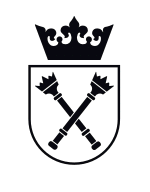 LP.Kryterium szczegółowe – (poz. 21 załącznika A do SWZ)Ocena – 0 punktówOcena 15 punktów (1 szt.)  – po 5 pkt na każdy z pkt od 4.1 -4.3 poniżejOcena – 30 punktów 
(1 szt.) – po 10 pkt na każdy z pkt od 4.1-4.3 poniżej4.1Wymiary Odstępstwo od standardowych wymiarów A4 powyżej +/- 1 cm Odstępstwo od standardowych wymiarów A4 pomiędzy  +/- 1 cm  a +/- 0,5 cmBrak odstępstw od wymiarów4.2Jakość wykonania nadruku (kolor złocenia: ostrość, nasycenie koloru)Kolor nadruku ze smugami; kolor nieostry, nienasyconyKolor nadruku z drobnymi smugami, nasycony, ostry.Kolor nadruku jednolity, nasycony, ostry4.3Jakość wykonania teczki (klejenie, wkładki, tłoczenie pieczęci, klejenie wstążek, widoczne ślady kleju, rozklejeń, nierówne/niewyraźne tłoczenie pieczęci, odpadające wstążki, brak widocznych śladów kleju, rozklejeń, wyraźne tłoczenie pieczęci,  przyklejone  wstążki z widocznymi śladami klejubrak widocznych śladów kleju, rozklejeń, wyraźne tłoczenie pieczęci, właściwie przyklejone wstążki, Badana próbka pozycje z Załącznika A do SWZKryterium szczegółowe – (poz. 17, 18, 20, 24 załącznika A do SWZ)Ocena – 0 punktówOcena – 20 punktów za wszystkie badane próbki (4szt.)(po 5 punktów maksymalnie na każda badaną próbkę)Ocena 40 punktów za wszystkie badane próbki (4 szt.) (po 10 punktów maksymalnie na każdą badaną próbkę 17Jakość wykonania  (nadruk gwarantujący dużą dokładność oraz trwałość, brak wystających nitek, nasycenie koloru, wymiary)Wykonanie nadruku z nierównomiernymi brzegami, niejednolity i niegwarantujące trwałości połączenia z materiałem, wystające pętelki, nitki na brzegach, kolor ze smugami, odstępstwa od wymiarów powyżej 3 cmWykonanie nadruku z niewielkimi, tj. w pojedynczych miejscach nierównomiernymi brzegami, pojedyncze usterki w zakresie połączenia z materiałem, pojedyncze nitki na brzegach, brak pętelek, kolor jednolity, odstępstwa od wymiarów powyżej 1 cmNadruk wykonany z dużą dokładnością, czytelnością i zapewniającą trwałość, brak wystających nitek i pętelek, kolor jednolity, brak odstępstw od wymiarów18Jakość wykonania (nadruk gwarantujący dużą dokładność oraz trwałość brak wystających nitek, nasycenie koloru, wymiary)Wykonanie nadruku z nierównomiernymi brzegami, niejednolity i niegwarantujący trwałości połączenia z materiałem, wystające pętelki, nitki na brzegach, kolor ze smugami, odstępstwa od wymiarów powyżej 3 cmWykonanie nadruku z niewielkimi, tj. w pojedynczych miejscach nierównomiernymi brzegami, pojedyncze usterki w zakresie połączenia z materiałem, pojedyncze nitki na brzegach, brak pętelek, kolor jednolity,  odstępstwa od wymiarów powyżej 1 cmNadruk wykonany z dużą dokładnością, czytelnością i zapewniającą trwałość, brak wystających nitek i pętelek, kolor jednolity, ostry brak odstępstw od wymiarów20Jakość wykonania (haft /wszywka gwarantujący dużą dokładność oraz trwałość brak wystających nitek, nasycenie koloru, wymiary)haft/wszywka niejednolite wykonane nieestetycznie, postrzępione, nieczytelne, wystające nitki, kolor ze smugami, odstępstwa od wymiarów powyżej 3 cmhaft/wszywka jednolite wykonane nieestetycznie, czytelne, ale nierówne, pojedyncze wystające nitki, kolor jednolity, odstępstwa od wymiarów powyżej 1 cmhaft/wszywka jednolite wykonane estetycznie, czytelne, równe, brak wystających nitek, kolor jednolity, brak odstępstw od wymiarów24Jakość wykonania (wzmocnienia na piętach, jakość ściągacza, brak wystających nitek)wzmocnienie na piętach nie gwintujące połączenia dwóch części skarpet, wystające nitki,wzmocnienie na piętach gwarantujące połączenia dwóch części skarpet, pojedyncze wystające nitki,wzmocnienie na piętach gwarantujące połączenia dwóch części skarpet, brak pętelek i nitek,LP.Kryterium szczegółowe – (poz.  1, 3, 5 załącznika A do SWZ)Ocena – 0 punktówOcena – 30 punktów za wszystkie badane próbki (3 szt.)w każdej z poniższych pozycji(po 10 punktów maksymalnie na każda badaną próbkę – po 2 pkt na każdy z pkt od 12.1 -12.5 poniżej)Ocena – po 60 punktów za wszystkie badane próbki (3 szt.)w każdej z poniższych pozycji(po 20 punktów maksymalnie na każda badaną próbkę – po 4 pkt na każdy z pkt od 12.1 -12.5 poniżej)12.1Jakość wykonania haftu (gwarantujący dużą dokładność oraz trwałość haftu)Wykonanie haftu z nierównomiernymi brzegami, niejednolite i niegwarantujące trwałości połączenie z materiałem bluzy, wystające pętelki, nitkiWykonanie haftu z niewielkimi, tj. w pojedynczych miejscach nierównomiernymi brzegami, pojedyncze usterki w zakresie połączenia z materiałem bluzyHaft wykonany z dużą dokładnością, czytelnością i zapewniającą trwałość12.2Jakość materiałuMateriał bluzy niejednolity,
 kolor bluzy ze smugami; kolor nieostry; nienasycony 
Materiał bluzy jednolity,
 kolor nasycony, dopuszczalne pojedyncze prześwity, 
Materiał bluzy zgodny z wymaganiami, jednolity
 kolor jednolity, nasycony, ostry
 12.3Wykonanie oraz jakość metkiMateriał metki niejednolity, nieczytelny, postrzępionyMateriał metki jednolity, czytelny, ale nierównyMateriał metki jednolity, czytelny, równy, wykonany z dużą starannością12.4Wykonanie podszycia/zabezpieczenia pod haftemPodszycie nierówne, grube, nieelastyczne, odklejające się od materiału, Podszycie równe, cienkie, elastyczne, drobne mankamenty w postaci odklejenia od materiału, Podszycie równe, cienkie, elastyczne, nieodklejające się od materiału, 12.5Wymiary (zachowanie standardowych wymiarów)Odstępstwo od standardowych wymiarów powyżej +/- 3cm  Odstępstwo od standardowych wymiarów pomiędzy  +/- 1 cm  a +/- 3cm  Odstępstwo od standardowych wymiarów poniżej +/- 1 cm  Nazwa ......................................................................Adres ......................................................................Nazwa Wykonawcy dostawy…………………………….. ………………………………….………………………………….(nazwa, adres, NIP Wykonawcy) Numer zamówienia Podpis przedstawiciela Uniwersytetu JagiellońskiegoPodpis przedstawiciela Wykonawcy